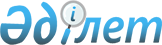 Ядролық материалдар мен иондаушы сәулелену көздерін есепке алу 
мен бақылаудың мемлекеттік жүйелерін ұйымдастыру қағидаларын бекіту туралы
					
			Күшін жойған
			
			
		
					Қазақстан Республикасы Энергетика министрінің 2015 жылғы 12 ақпандағы № 83 бұйрығы. Қазақстан Республикасының Әділет министрлігінде 2015 жылы 17 наурызда № 10471 тіркелді. Күші жойылды - Қазақстан Республикасы Энергетика министрінің 2016 жылғы 9 ақпандағы № 44 бұйрығымен      Ескерту. Күші жойылды - ҚР Энергетика министрінің 09.02.2016 № 44 (алғашқы ресми жарияланғанынан кейін күнтізбелік он күн өткен соң қолданысқа енгізіледі) бұйрығымен.      «Атом энергиясын пайдалану туралы» 1997 жылғы 14 сәуiрдегi Қазақстан Республикасы Заңының 15-бабының 4-тармағына сәйкес БҰЙЫРАМЫН:



      1. Қоса беріліп отырған Ядролық материалдар мен иондаушы сәулелену көздерін есепке алу мен бақылаудың мемлекеттік жүйелерін ұйымдастыру қағидалары бекітілсін.



      2. Қазақстан Республикасы Энергетика министрлігінің Атомдық және энергетикалық қадағалау мен бақылау комитеті Қазақстан Республикасы заңнамасында белгіленген тәртіппен:



      1) Қазақстан Республикасының Әділет министрлігінде осы бұйрықтың мемлекеттік тіркелуін;



      2) осы бұйрық Қазақстан Республикасының Әділет министрлігінде мемлекеттік тіркелгенінен кейін күнтізбелік он күн ішінде осы бұйрықтың көшірмелерін мерзімді баспа басылымдарына және «Әділет» ақпараттық-құқықтық жүйесіне ресми жариялауға жіберуді;



      3) осы бұйрықтың Қазақстан Республикасы Энергетика министрлігінің ресми интернет-ресурсында және мемлекеттік органдардың интранет-порталында орналастырылуын;



      4) осы бұйрықты Қазақстан Республикасы Әділет министрлігінде мемлекеттік тіркегеннен кейін он жұмыс күні ішінде Қазақстан Республикасы Энергетика министрлігінің Заң қызметі департаментіне осы тармақтың 2) және 3) тармақшаларында көзделген іс-шаралардың орындалуы туралы мәліметтерді ұсынуды қамтамасыз етсін.



      3. Осы бұйрықтың орындалуын бақылау Қазақстан Республикасының Энергетика министрлігінің жетекшілік ететін вице-министріне жүктелсін.



      4. Осы бұйрық алғашқы ресми жарияланғанынан кейін күнтізбелік он күн өткен соң қолданысқа енгізіледі.      Министр                                    В. Школьник

Қазақстан Республикасы 

Энергетика министрінің 

2015 жылғы 12 ақпандағы

№ 83 бұйрығымен    

бекітілген        

Ядролық материалдар мен иондаушы сәулелену көздерін есепке алу

мен бақылаудың мемлекеттік жүйелерін ұйымдастыру қағидалары 1. Жалпы ережелер

      1. Осы Ядролық материалдар мен иондаушы сәулелену көздерін есепке алу мен бақылаудың мемлекеттік жүйесін ұйымдастыру қағидалары (бұдан әрі – Қағидалар) 1997 жылғы 14 сәуірдегі «Атом энергиясын пайдалану туралы» Қазақстан Республикасы Заңының 15-бабының 4-тармағына сәйкес әзірленді және ядролық материалдар мен иондаушы сәулелену көздерін (бұдан әрі – сәулелену көздері) есепке алу мен бақылаудың мемлекеттік жүйесін ұйымдастыру тәртібін айқындайды.



      2. Осы Қағидалар ядролық материалдармен және сәулелену көздерімен жұмыс iстеу, оларды өндiру, пайдалану, қайта өңдеу, ғылыми зерттеулер жүргiзу, тасымалдау мен орналастыру және Қазақстан Республикасының аумағымен, сондай-ақ экспорттау мен импорттау кезiнде шекара арқылы өткiзу жөнiндегi қызметті жүзеге асыратын заңды тұлғаларға қолданылады.



      3. Ядролық материалдар мен сәулелену көздерін мемлекеттiк есепке алу және бақылау жүйесі ядролық материалдар мен сәулелену көздерінің бар мөлшерiн, олардың табылған жерлерін дәлме-дәл айқындауды, жоғалуын, рұқсатсыз пайдаланылуын және ұрлануын болдырмауды, ядролық материалдар мен сәулелену көздерінің бар-жоғы және орнын ауыстыруы, сәулелену көздері мен ядролық материалдардың есептен шығарылуы және көмiлуi, экспорты және импорты туралы жедел ақпаратты Қазақстан Республикасының Энергетика министрлігіне (бұдан әрі – уәкілетті орган), ал халықаралық шарттарда көзделген жағдайларда халықаралық ұйымдар мен басқа мемлекеттерге беруді қамтамасыз етеді.



      4. Ядролық материалдар мен сәулелену көздерін есепке алу мен бақылау оларды бастапқы өндіру кезеңінен бастап және түпкілікті көмгенге, пайдаланудан шығарғанға дейін, сондай-ақ олар жоғалған жағдайда оларды бақылауды қалпына келтіру арқылы жүргізіледі.



      Ядролық материалдар мен сәулелену көздерінің болуы мен қозғалысын бақылау, сондай-ақ есепке алу тәртібімен мерзімді түгендеу жүргізу, есеп беру және есепке алу деректерін салыстыру және талдау жолымен жүзеге асырылады.



      5. Мемлекеттік есепке алуға және бақылауға:



      1) құрамында уран-235, уран-233, плутоний мен торий изотоптары бар ядролық материалдар;



      2) радиациялық сипаттамалары алу деңгейiнен асатын, оның ішінде құралдардың (бұйымдардың, қондырғылардың) құрамына кіретін сәулелену көздерi жатады.



      Құрамында уран, торий және плутоний изотоптары бар, оның ішінде радиоизотопты құралдар құрамына кіретін сәулелену көздерін есепке алу және бақылау тәртібі сәулелену көздерін есепке алу тәртібі ретінде де, ядролық материалдарды есепке алу тәртібі ретінде де айқындалады;



      3) өрт сигнализациясының датчиктеріндегі радионуклидті көздер, радиофармацевтикалық препараттар, иммунологиялық талдауға арналған жинақтар, медициналық мақсаттағы радиоизотоптық генераторлар, радионуклидтермен белгiленген қосылыстар, сондай-ақ 125-йодты қоса алғанда, жартылай ыдырау кезеңi 60 (алпыс) тәулiкке дейiнгi тіршілігі қысқа радионуклидтер негiзіндегi радиоизотоптық препараттар мен ерiтінділер оларды пайдаланатын ұйымдарда есепке алынады.



      Мұндай сәулелену көздерінің жалпы саны және жиынтық белсенділігі туралы мәліметтер уәкілетті органға жыл сайынғы түгендеу нәтижесі бойынша беріледі.



      6. Осы Қағидаларда мынадай ұғымдар мен анықтамалар пайдаланылады:



      1) кіруді бақылау құралдары – ядролық материалды рұқсатсыз алып қоюды, пайдалануды, орнын ауыстыруды, кіру аймағына енуді анықтауға арналған техникалық құралдар (қадағалау жүйесі мен араласуды индикациялау құрылғылары);



      2) есепке алу құжаттары – ядролық материалды және/немесе сәулелену көздерін өлшеу, бар-жоғы, саны, құрамы, орналасқан орны мен жай-күйінің нәтижелері туралы деректерді, сондай-ақ оларды нақтылау мен түзету туралы мәліметтерді қамтитын ұйымның қызмет түріне байланысты құжаттар;



      3) есеп беру құжаттары – түгендеу санының өзгергені туралы есеп, нақты қолда бар санының тізім және материалдық-теңгерімдік есеп;



      4) қондырғы – реактор, сындарлы құрастырма, конверсиялау жөніндегі зауыт, шығарушы зауыт, қайта өңдейтiн қондырғы, изотоптарды бөлуге арналған зауыт, әдетте бiр тиiмдi килограмнан артық мөлшерде ядролық материал пайдаланылатын жеке қойма немесе кез келген болу орны;



      5) қондырғының құрылымы туралы ақпарат – әрбір қондырғының сипаттамасы бойынша ақпарат (мақсаты, номиналды қуаты және географиялық орналасуы, атауы және мекенжайы, олар әдеттегі іскерлік мақсаттар үшін пайдаланылады), қондырғыны орналастыру сипаттамасы (ядролық материалдың нысаны, орналасқан орны және ағыны, ядролық материал пайдаланылатын, өндірілетін және өңделетін жабдықты жинақтау), ядролық материалдарды есепке алу және бақылау бойынша қолданылатын рәсімдер туралы ақпарат;



      6) қондырғыдан тыс болу орны – ядролық материал пайдаланылатын кез келген объекті немесе қондырғыдан тыс кез келген болу орны;



      7) материалдардың теңгерім аймағы (теңгерім аймағы) – ядролық материалды теңгерім аймағына немесе одан әрбір орнын ауыстыру кезіндегі саны айқындалатын және ядролық материалдың қолда бар саны айқындалатын қондырғыдағы немесе одан тыс аймақ;



      8) материалдық-теңгерімдік есеп – ядролық материалдың бастапқы және соңғы тіркелген санын, ядролық материал санының есепті кезең ішінде ұлғаюын (азаюын), материалдың теңгерім аймағындағы ядролық материалдың соңғы нақты қолда бар саны мен санын түгендеу айырмашылығын қамтитын есеп;



      9) материал партиясы (партия) – негізгі өлшем нүктесінде құрамы мен саны ерекшеліктің немесе өлшемнің бірыңғай кешенімен айқындалатын есепке алу мақсаты үшін өлшем бірлігі ретінде пайдаланылатын ядролық материалдың бір бөлігі;



      10) негізгі өлшем нүктесі (өлшем нүктесі) – материалдың ағынын немесе түгендеу санын айқындау үшін ядролық материалды өлшеуге болатындай нысанда болатын жер;



      11) түгендеу саны – қондырғыдағы немесе қондырғыдан тыс болу орнындағы ядролық материалдың саны;



      12) түгендеу санының өзгеруі туралы есеп – ядролық материалдың түгендеу санындағы барлық өзгерістер туралы мәліметтерді қамтитын есеп;



      13) физикалық түгендеу – материалдық теңгерім аймағындағы ядролық материалдың нақты саны мен жай-күйін тексеру;



      14) ядролық материалдың нақты қолда бар санының тізімі – физикалық түгендеу нәтижесінде айқындалған ядролық материалдың әрбір бірліктегі немесе партиядағы саны көрсетілген ядролық материалдың есептік бірліктерінің және (немесе) партияларының тізбесі.



      7. Ядролық материалдар мен сәулелену көздерін есепке алу мен бақылау екі деңгейде: уәкілетті орган деңгейінде және өз қызметінде ядролық материалдарды және (немесе) сәулелену көздерін пайдаланатын ұйымдар (бұдан әрі – ұйым) деңгейінде жүзеге асырылады.



      8. Уәкілетті орган:



      1) ядролық материалдардың дерекқорын және сәулелену көздерінің мемлекеттік тізілімін жүргізеді;



      2) мемлекеттік органдарға олардың сұрау салуына сәйкес ядролық материалдар мен сәулелену көздерінің бар-жоқтығы және орын ауыстыруы туралы ақпарат береді;



      3) ұйымдар беретін қондырғының құрылымы туралы ақпаратты қарайды;



      4) қондырғылар мен материалдың теңгерім аймағының, негізгі өлшем нүктелерінің кодтарын белгілейді;



      5) ұйымдарда ядролық материалдарға физикалық түгендеу жүргізу жоспарлары мен мерзімдерін келіседі;



      6) ядролық материалдарды есепке қою немесе есептен алу туралы шешім қабылдайды.



      9. Ұйымдар:



      1) сандық сипаттамаларын өлшеу нәтижелері не уәкілетті органмен келісім бойынша есеп айырысу негізінде ядролық материалдар мен сәулелену көздерінің есебін жүргізеді;



      2) есепке алу құжаттарын (материалдық-теңгерімдік және пайдалану) жүргізеді;



      3) физикалық түгендеу жүргізу арқылы ядролық материалдар мен сәулелену көздерінің теңгерімін шығарады;



      4) ядролық материалдар мен сәулелену көздерінің бар-жоғы мен қозғалысы туралы есептерді; ядролық материалдардың экспорты (импорты), Қазақстан Республикасының аумағы арқылы орнын ауыстыру туралы алдын ала хабарламаны және хабарламаны; ұйымның қызметі туралы ақпаратты; қондырғылардың құрылымдары туралы ақпаратты әзірлейді және уәкілетті органға береді;



      5) ядролық материалдар мен сәулелену көздеріне қол жеткізуді бақылауды қамтамасыз етеді. 

2. Ядролық материалдарды есепке алу және бақылаудың мемлекеттік

жүйесін ұйымдастыру тәртібі

      10.  Уран және (немесе) торий кендерін өндіретін ұйымдарда өндірілген кеннің жалпы мөлшері, ондағы уранның және (немесе) торийдің орташа концентрациясы мен мөлшері туралы деректердің, сондай-ақ Қазақстанның ұйымдарына немесе Қазақстаннан тыс жерлерге берілген кеннің мөлшері туралы мәліметтің есебі жүргізіледі.



      11. Жер астында шаймалау әдісімен уран өндіретін жетекші ұйымдарда және уран концентратын байытуды жүзеге асыратын ұйымдарда:



      1) концентраттың жалпы мөлшері, сондай-ақ ондағы уранның орташа шоғырлануы мен мөлшері туралы деректердің;



      2) ұйым тікелей өндірген немесе Қазақстан Республикасының аумағына өнім берушіден немесе шетелден алынған бастапқы материалдың құрамындағы уранның жалпы мөлшері туралы деректердің;



      3) ұйым өндірген немесе берген түпкілікті өнімдегі уранның жалпы мөлшері туралы деректердің есебі жүргізіледі.



      Ұйымда өндірілген, берілген, қайта өңделген, қалған уранның және (немесе) торийдің мөлшері туралы жыл сайынғы деректер есепті кезеңнен кейінгі жылдың 20 қаңтарына дейін уәкілетті органға жіберіледі.



      12. Ядролық отынды дайындау үшін немесе U-235 изотопы бойынша уранды байыту үшін қажетті құрам мен тазалыққа жеткен, ядролық материалмен жұмыс істейтін қызметті жүзеге асыратын ұйымдарда ядролық материалды есепке алу мен бақылау ядролық отын циклының кез келген нүктесінде және кез келген табиғи нысандағы және плутонийдің, торийдің, 233-уранның U-235 изотопы бойынша байытылған уранның, жұтаңданған уранның кез келген химиялық құрамында жүзеге асырылады.



      13. Ядролық материалды есепке алу теңгерім аймақтары бойынша жүргізіледі. Әрбір теңгерім аймағында ядролық материалдың түгенделетін саны мен ағыны (түгенделетін өзгерістері) айқындалатын негізгі өлшем нүктелері белгіленеді.



      14. Ұйым ядролық материалды оны өндіргеннен немесе теңгерім аймағына түскеннен кейін есепке қояды.



      15. Ұйым ядролық материалды басқа теңгерім аймағына жөнелткеннен кейін немесе оны есептен алу мүмкіндігі туралы уәкілетті органнан растама алғаннан кейін теңгерім аймағындағы есептен алады.



      16. Уәкілетті орган қондырғыны анықтауға дәл келетін атом энергиясын пайдаланатын әрбір объектіге қондырғының кодын береді. Қондырғыдан тыс барлық жер үшін уәкілетті орган ядролық материалдарды есепке алудың жалпы теңгерім аймағын құрады, бұл ретте әрбір қондырғыдан тыс жер негізгі өлшеу нүктесін білдіреді.



      17. Есепке алу құжаттары әрбір теңгерім аймағы үшін жүргізіледі және олардың саны мен санының өзгерісін қоса алғанда, ядролық материалдардың әр түрі туралы деректерді қамтиды. Есепке алу құжаттары есеп беру құжаттары үшін негіз болып табылады.



      Қате жазылған жазулар мен кейіннен жаңа жазулар енгізу есепке алу құжаттарында жаңа есепке алу нөмірімен сақталады.



      Есеп беру деректерін түзету жаңа есеп беру құжаттарын беру арқылы жүргізіледі.



      18. Ұйым белгіленген негізгі өлшем нүктесін ескере отырып, ядролық материалдың қозғалысын есепке алу мен бақылауды оның теңгерім аймақтары арасында немесе теңгерім аймағының ішінде орнын ауыстыру түріне байланысты жүзеге асырады.



      Ядролық материалдың орнын теңгерім аймақтары арасында ауыстырған кезде ұйым ядролық материал салынған контейнерлер (мөрлердің (пломбалардың) түрлері мен сәйкестендіргіштері, контейнерлердің брутто салмағы және басқа да қажетті деректер) туралы деректері бар кіріс-шығыс, ілеспе құжаттарды ресімдейді. Ядролық материалдың сипаттамалары туралы мәліметтер (паспорттық деректер) арнайы поштамен немесе жүкпен бірге жөнелтілетін құжаттарда келтіріледі.



      Ұйым сырттай тексеруді және есепке алу бірліктерінің (контейнерлердің) санын тексеруді, мөрлерді (пломбаларды) тексеруді, контейнерлердің, сәйкестендіргіштерінің мөрлердің (пломбалардың) және орналасқан жерінің ілеспе құжаттардың деректеріне сәйкестігін тексеруді жүргізеді, сондай-ақ ядролық материал салынған контейнерлердің брутто салмағы мен оның параметрлерін растайтын өлшеуді жүргізеді немесе оның жүргізілуін тексереді.



      Өлшеу нәтижесінде алынған деректер есептік құжаттарда тіркеледі. Жөнелтуші мен алушының деректерінің алшақтығы өлшем қателерінің мәнінен асқан жағдайда, алушы арнайы есеп жасайды және оны уәкілетті органға жиырма төрт сағат ішінде жібереді.



      Теңгерім аймағының ішінде ядролық материалдың орнын ауыстыру ұйым әкімшілігі бекіткен ішкі нұсқаулыққа сәйкес жүргізіледі.



      19. Ядролық материалдың барлық орын ауыстыруы есепке алу және есеп беру құжаттарында көрініс табады.



      20. Ұйым осы Қағидаларға 1-қосымшаға сәйкес нысандар бойынша алдын ала хабарламаны ядролық материалдардың болжамды экспорты (импорты), олардың Қазақстан Республикасының аумағы арқылы орын ауыстыру күніне дейін күнтізбелік отыз күннен кешіктірмей уәкілетті органға жібереді.



      Ұйым бес жұмыс күні ішінде осы Қағидаларға 2-қосымшаға сәйкес нысандар бойынша ядролық материалдарды экспорт (импорт) арқылы жөнелткені немесе алғаны, Қазақстан Республикасының аумағы арқылы ядролық материалдарды өткізу туралы хабарламаны уәкілетті органға жібереді.



      21. Барлық ядролық материалдар бойынша есепке алу деректерінің дұрыстығын қамтамасыз ету үшін ұйым оларға физикалық түгендеу жүргізеді, түгендеу кезінде теңгерім аймағындағы ядролық материалдардың нақты саны өлшенеді және жай-күйі құжатпен расталады, алынған нәтижелер талданады.



      22. Ұйым бастапқы (ядролық материалды жаңа теңгерім аймағында есепке қою), жоспарлы (жылына бір рет), жоспардан тыс (рұқсатсыз пайдалану, ядролық материалдың жоғалу фактісін анықтау, төтенше жағдайлар, теңгерім аймағын тарату (қайта ұйымдастыру) физикалық түгендеу жүргізеді.



      23. Ядролық материалдың барлық саны (партиясы) бір рет қана түгенделеді; материалдық теңгерім кезеңіне қатысты түгендеу санындағы барлық өзгерістер құжаттарда көрсетіледі; ядролық материалдың барлық саны есепке алу жазбасына енгізіледі.



      24. Жоспарлы және жоспардан тыс физикалық түгендеулердің қорытындысы бойынша акті жасалады, материалдық теңгерім шығарылады, ядролық материалды есепке алу журналында тіркелген және нақты қолда бар саны арасындағы айырмашылық бағаланады, ядролық материалдың қолда бар санының тізімі және материалдық-теңгерімдік есеп жасалады.



      25. Ұйым ядролық материалдардың бар-жоғы, қозғалысы және теңгерімі туралы есептерді (физикалық түгендеу жүргізгеннен кейін күнтізбелік он күн ішінде есеп, ядролық материалдың нақты қолда бар санының тізімі және материалдық-теңгерімдік есеп ұсынылатын ай аяқталған соң күнтізбелік он күн ішінде айына бір рет түгендеу санының өзгергені туралы есеп) осы Қағидаларға 3-қосымшаға сәйкес электронды түрде және қағаз көшірмеде уәкілетті органға жібереді.



      26. Ядролық материалдарға кіруді бақылау ядролық материалдарға рұқсатсыз қол жеткізуді анықтауға арналған және оның тұтастығын бұзбай параметрлерді қайтадан пайдаланбай немесе өзгертпей алу ықтималдығынан қорғалған техникалық құрылғыларды, сондай-ақ ұйым белгілеген рәсімдерге сәйкес бақылау жүйелерін қолдану арқылы жүзеге асырылады.



      Ядролық материалға немесе есепке алу деректеріне рұқсатсыз кіру белгілері байқалған жағдайда, ұйым бұзушылықтардың мән-жайларына тексеру және жоспардан тыс физикалық түгендеу жүргізеді. Ұйым арнайы есеп жасайды, оны уәкілетті органға жиырма төрт сағат ішінде жібереді.



      27. Ядролық материалға қатысты есепке алу және бақылау шараларын қолдану оны толық пайдалану немесе ол қандай да бір ядролық қызмет үшін жарамсыз немесе іс жүзінде өндірілмейтін болатындай сұйылту фактісі анықталғаннан кейін тоқтатылады. Ядролық материалды есептен алу туралы шешімді ұйым уәкілетті органмен келіседі және құжатпен ресімдейді. 

3. Сәулелену көздерін есепке алу және бақылаудың мемлекеттік

жүйесін ұйымдастыру тәртібі

      28. Ұйым сәулелену көздерін жоғалту, бақылаусыз пайдалану және олармен барлық жұмыс кезеңі ішінде сақтау мүмкіндігін болдырмайтын олардың есебін жүргізуді қамтамасыз етеді.



      29. Сәулелену көздерін бір ұйымнан екінші ұйымға беру гигиеналық нормативтерге, санитариялық қағидаларға, сәулелену көздерін тасымалдау жөніндегі талаптарға, бухгалтерлік есепке сәйкес ресімделетін ілеспе құжаттардың (қабылдау-беру актілерінің, жүкқұжаттарының, тапсырыстардың-өтініштердің) және негізінде жүргізіледі.



      30. Он жұмыс күні ішінде ұйым (сәулелену көздерін алған және берген) сәулелену көздерінің қозғалысы туралы деректерді қамтыған мәліметті осы Қағидаларға 4-қосымшаға сәйкес Ф2 ИСК және/немесе Ф6-ДСҚ және/немесе Ф9-НГ нысандары бойынша уәкілетті органға жібереді.



      31. Сәулелену көздерін алған күннен бастап үш тәуліктен кешіктірмей ілеспе құжаттар кіріске алу үшін ұйымның бухгалтериясына беріледі.



      Бухгалтерлік есептілік құжаттарын қоспағанда, ілеспе құжаттардың көшірмелері сәулелену көздерін есепке алуға жауапты адамға беріледі.



      32. Ұйым сәулелену көздеріне арналған ілеспе құжаттардың сақталуын олардың тіршілік циклының бүкіл уақыты ішінде қамтамасыз етеді. Ілеспе құжаттар жоғалған жағдайда, оларды қалпына келтіру бойынша шаралар қолданылады.



      33. Барлық алынған сәулелену көздері кіріс-шығыс журналына тіркеледі.



      34. Жыл сайын, 1 - 30 желтоқсан аралығындағы кезеңде ұйымдарда сәулелену көздеріне түгендеу жүргізіледі.



      Сәулелену көздеріне түгендеу олардың бар-жоғын бақылау және сәулелену көздерінің кіріс-шығыс журналдары мен бухгалтерлік құжаттамалардағы есепке алу жазбаларының нақты қолда бар есептік бірліктеріне сәйкестігін анықтау үшін жүргізіледі.



      35. Сәулелену көздерін түгендеуді ұйым әкімшілігінің бұйрығымен тағайындалған комиссия жүргізеді. Түгендеу комиссиясының құрамына сәулелену көздерін есепке алуға, сақтауға жауапты адамдар, әкімшілік пен бухгалтерияның өкілдері енгізіледі.



      36. Сәулелену көздерін түгендеу қорытындысы бойынша комиссия ұйымда белгіленген нысан бойынша түгендеу актісін ресімдейді.



      Есепті жылдан кейінгі 31 қаңтарға дейін сәулелену көздерін түгендеу актісінің көшірмесі уәкілетті органға жіберіледі.



      Актіге:



      осы Қағидаларға 4-қосымшаға сәйкес Ф1-ИСК және/немесе Ф5-ДСҚ және/немесе Ф8-НГ нысандары бойынша түгендеу жүргізу кезінде ұйымда есепте тұрған сәулелену көздерінің тізбесін қамтыған мәліметтер;



      осы Қағидаларға 4-қосымшаға сәйкес Ф2-ИСК және/немесе Ф6-ДСҚ және/немесе Ф9-НГ нысандары бойынша есепті кезең ішінде сәулелену көздерінің қозғалысы туралы жиынтық деректерді қамтыған мәліметтер қоса беріледі.



      37. Есепке алу деректерінің сәулелену көздерінің нақты санына сәйкессіздігі анықталған немесе оларды ұйымның рұқсат етілген қызметіне сәйкес келмейтін мақсаттарға пайдаланған жағдайда, әкімшілік қызметтік тексеру жүргізеді.



      Ресімдегеннен кейін он жұмыс күні ішінде қызметтік тексеру материалдары уәкілетті органға жіберіледі.



      38. Кезектен тыс түгендеу ұйымның ұйымдық-құқықтық нысаны өзгерген, оны таратқан немесе қайта ұйымдастырған, сәулелену көздерімен жұмыс толық тоқтатылған жағдайларда, ұйымның мүлкін жалға беру, сатып алу, сату, ұрлау фактісі анықталған, сәулелену көздері орналасқан немесе сақталған пункттерге (жерге) рұқсатсыз ықпал жасалған кезде, төтенше жағдайлардың зардаптарын жойғаннан кейін жүргізіледі.



      39. Сәулелену көздерін ұйымға уақытша пайдалануына (жалға) бергеннен кейін он жұмыс күні ішінде (көздің иесі, жалға алушы) сәулелену көздерінің қозғалысы туралы мәліметті қамтыған мәліметтерді осы Қағидаларға 4-қосымшаға сәйкес уәкілетті органға жібереді.



      Екі ұйым да сәулелену көздерін уақытша пайдалану жұмыстары аяқталғаннан кейін он жұмыс күні ішінде осы Қағидаларға 4-қосымшаға сәйкес Ф2-ИСК және/немесе Ф6-ДСҚ және/немесе Ф9-НГ нысандары бойынша сәулелену көздерінің қозғалысы туралы деректерді қамтыған мәліметтерді уәкілетті органға жібереді.



      40. Сәулелену көздерімен жұмыс тоқтатылған жағдайда ұйым бұл туралы уәкілетті органға хабарлайды. Кіріс-шығыс журналына тиісті жазулар енгізіледі.



      41. Ұйым таратылған жағдайда есепте тұрған барлық сәуле шығару көздері басқа ұйымға беріледі немесе радионуклид көздерін көмуге беріледі, ал иондаушы сәуле өндіретін қондырғылар бөлшектеледі және тарату процесі басталғанға дейін акті бойынша есептен шығарылады. Уәкілетті органға сәулелену көздерінің қозғалысы туралы мәліметті қамтыған мәліметтер осы Қағидаларға 4-қосымшаға сәйкес Ф2-ИСК және/немесе Ф6-ДСҚ және/немесе Ф9-НГ нысандары бойынша жіберіледі.



      42. Сәулелену көздерін ұзақ уақыт сақтауды жүзеге асыратын ұйым он жұмыс күні ішінде радионуклид көздерін алғаны туралы деректерді қамтыған мәліметті осы Қағидаларға 4-қосымшаға сәйкес Ф4-ИСК нысаны бойынша уәкілетті органға есеп береді.



      Ұйым есепті жылдан кейінгі 31 қаңтарға дейін есепті кезең ішінде ұзақ уақыт сақтауға алынған радионуклид көздері туралы деректерді қамтыған мәліметті осы Қағидаларға 4-қосымшаға сәйкес Ф4-ИСК нысаны бойынша уәкілетті органға жібереді.



      Есептік сипаттамалардың дұрыстығын тексеру мақсатында ұйым осы радионуклид үшін алу деңгейінен он есе асатын белсенділігі бар жабық радионуклид көздеріне сәйкестендіру жүргізеді.



      Сәйкестендіру иондаушы сәулеленуден арнайы қорғау құралдарын қолдана отырып және ұйым әзірлеген техникалық регламент пен радиациялық қауіпсіздікті қамтамасыз ету жөніндегі нұсқаулыққа сәйкес жүргізіледі.



      Жабық радионуклид көздерінің есептік сипаттамаларын сәйкестендіру нәтижелерінің ілеспе құжаттарға сәйкессіздігі анықталған жағдайда ұйым әзірлеген акті жасалады, ол уәкілетті органға және бұрын осы көздерді пайдаланған ұйымға немесе өнім беруші ұйымға жіберіледі. Өнім беруші ұйым сәйкестендіру актісін көздер алынған ұйымға береді. Ұйым қызметтік тексеру жүргізеді, оның нәтижелері ресімделгеннен кейін он жұмыс күні ішінде уәкілетті органға жіберіледі.



      43. Иондаушы сәулелену көздерін жеткізуші ұйым он жұмыс күні ішінде уәкілетті органға осы Қағидаларға 4-қосымшаға сәйкес Ф3-ИСК және/немесе Ф7-ДСҚ және/немесе Ф10-НГ нысандары бойынша әрбір сәулелену көздерінің жеткізілімі (тасымалы) туралы мәліметті қамтыған мәліметтерді береді.



      Өнім беруші ұйым есепті жылдан кейінгі 31 қаңтарға дейін осы Қағидаларға 4-қосымшаға сәйкес Ф3-ИСК және/немесе Ф7-ДСҚ және/немесе Ф10-НГ нысандары бойынша есепті кезеңде сәулелену көздерінің жеткізілімі (тасымалы) туралы мәліметті қамтыған мәліметтерді уәкілетті органға жібереді.



      44. Дайындаушы ұйым иондаушы сәуле өндіретін құрылғыны (көздерді) қоса алғанда, барлық дайындалған сәулелену көздерін есепке алады. Кіріс-шығыс журналдарына сәулелену көздерін дайындағаннан кейін бірден тиісті жазу енгізіледі.



      Дайындаушы ұйым сәулелену көздерін сатқаннан кейін он жұмыс күні ішінде уәкілетті органға осы Қағидаларға 4-қосымшаға сәйкес Ф2-ИСК және/немесе Ф6-ДСҚ және/немесе Ф9-НГ нысандары бойынша сәулелену көдерінің қозғалысы туралы мәліметті қамтыған мәліметтерді жібереді.



      Дайындаушы ұйым есепті жылдан кейінгі 31 қаңтарға дейін уәкілетті органға:



      Қағидаларға 4-қосымшаға сәйкес Ф2-ИСК және/немесе Ф6-ДСҚ және/немесе Ф9-НГ нысандары бойынша есепті кезеңдегі сәулелену көздерінің жеткізілімдері (сату) туралы мәліметті қамтыған мәліметтерді;



      Қағидаларға 4-қосымшаға сәйкес Ф1-ИСК және/немесе Ф5-ДСҚ және/немесе Ф8-НГ нысандары бойынша дайындалған, бірақ сатылмаған сәулелену көздері туралы мәліметті қамтыған мәліметтерді жібереді.



      45. Ұйым экспорттауға лицензия бойынша көздерді импорттауға немесе жөнелтуге лицензия бойынша сәулелену көздерін алғаннан кейін он жұмыс күні ішінде лицензияның және кедендік жүк декларациясының көшірмелерін уәкілетті органға жібереді.



      46. Осы Қағидаларға 4-қосымшада берілген нысандарды толтырған кезде осы Қағидаларға 5-қосымшада келтірілген операциялардың кодтары пайдаланылады.



      47. Ұйымдар сәулелену көздерін жоғалтқан жағдайда, жиырма төрт сағат ішінде бұл туралы уәкілетті органға хабарлайды.



      48. Уәкілетті орган сәулелену көздерінің бар-жоғы және қозғалысы туралы алынған ақпаратқа талдау және салыстыру жүргізеді және оларды мемлекеттік Тізілімге енгізеді.



      49. Уәкілетті органға жіберілетін сәулелену көздерінің бар-жоғы, қозғалысы, жеткізілімі, дайындалуы, экспорты мен импорты, сақталуы мен көмілуі туралы деректер қағаз жеткізгіште олардың көшірмелерімен электронды жеткізгіште беріледі.

Ядролық материалдар мен иондаушы 

сәулелену көздерін есепке алу  

мен бақылаудың мемлекеттік жүйелерін

ұйымдастыру қағидаларына    

1-қосымша            

                                                    1-нысан Алдын ала хабарлама (ядролық материалдардың экспорты туралы)1. Кәсіпорын атауы және оның реквизиттері: __________________________

2. Саны: ____________________ элементтің жиынтық салмағы гр

______________________________________________ бөлінетін изотоптың

(изотоптардың) гр, егер бар болса

3. Химиялық құрамы: _________________________________________________

Физикалық нысаны: ___________________________________________________

Байыту және изотоптық құрамы: _______________________________________

4. Мүкәммал бірліктердің шамамен алғандағы саны: ____________________

5. Контейнерлердің сипаттамасы (типі): ______________________________

6. Елі және егер тағайындалған орны мәлім болса: ____________________

7. Тасымалдау құралдары: ____________________________________________

8. Жөнелтуге дайындық күні: _________________________________________

Материалдың теңгерім аймағының коды: ________________________________

9. Жөнелтудің ықтимал күні: _________________________________________

және межелі орынға келудің күтілетін күні: __________________________

10. Алушы ел өзіне жауапкершілік алатын пункт: ______________________

11. Алушы ел ядролық материал үшін өзіне жауапкершілік алғандағы

болжалды күн: _______________________________________________________

12. Әкету мақсаты: __________________________________________________

Ядролық материалды қайтарудың болжалды күні _________________________М. О. (жауапты тұлғаның қолы)

____________________________________________

Толтырылған күні: 20___ж. «  »_______________

                                                        2-нысан Алдын ала хабарлама (ядролық материалдардың импорты туралы)1. Кәсіпорын атауы және оның реквизиттері: __________________________

2. Саны: ____________________ элементтің жиынтық салмағы гр _________

_______________ бөлінетін изотоптың (изотоптардың) гр, егер бар болса

3. Химиялық құрамы: _________________________________________________

Физикалық нысаны: ___________________________________________________

Байыту және изотоптық құрамы: _______________________________________

4. Мүкәммал бірліктердің саны: ______________________

5. Контейнерлердің сипаттамасы (типі): ______________________________

6. Елі және жөнелтуші кәсіпорын: ____________________________________

7. Тасымалдау құралдары: ____________________________________________

8. Алушы ел ядролық материал үшін өзіне жауапкершілік алатын болжалды күн:

_____________________________________________________________________

9. Алушы ел ядролық материал үшін өзіне жауапкершілік алатын пункт:

_____________________________________________________________________

10. Межелі орынға келудің болжалды күні: ____________________________

11. Алынатын ЯМ әкелінетін материалдың теңгерім аймағының коды:

_____________________________________________________________________

12. ЯМ қашан және қайда шешілуі және сәйкестендірілуі мүмкін болжалды

күн және орын: ______________________________________________________

13. Әкелу мақсаты: __________________________________________________М. О. (жауапты тұлғаның қолы) _______________________________________Толтырылған күні: 20___ж. « »______________

                                                        3-нысан Алдын ала хабарлама (ядролық материалдарды

Қазақстан Республикасы аумағы арқылы орнын ауыстыру -

материалдың теңгерім аймағынан әкету)1. Кәсіпорын атауы және оның реквизиттері: __________________________

2. Саны: ____________________ элементтің жиынтық салмағы гр

_________________________________________________ бөлінетін изотоптың

(изотоптардың) гр, егер бар болса

3. Химиялық құрамы: _________________________________________________

Физикалық нысаны: ___________________________________________________

Байыту және изотоптық құрамы: _______________________________________

4. Мүкәммал бірліктердің шамамен алғандағы саны: ____________________

5. Контейнерлердің сипаттамасы (типі): ______________________________

6. Алушы кәсіпорын;

7. Тасымалдау құралдары: ____________________________________________

8. Жөнелтуге дайындық күні: _________________________________________

Материалдың теңгерім аймағының коды: ________________________________

9. Жөнелтудің ықтимал күні: _________________________________________

межелі орынға келудің күтілген күні: ________________________________

10. Алушы өзіне жауапкершілік алатын пункт: _________________________

11. Алушы ядролық материал үшін өзіне жауапкершілік алатын болжалды

күн: ________________________________________________________________

12. Әкету мақсаты: __________________________________________________

ядролық материалды қайтарудың болжалды күні: ________________________М. О. (жауапты тұлғаның қолы) _______________________________________Толтырылған күні: 20___ж. « »________________

                                                      4-нысан Алдын ала хабарлама (ядролық материалдарды

Қазақстан Республикасы аумағы арқылы орнын ауыстыру -

материалдарды теңгерім аймағына алу)1. Кәсіпорын атауы және оның реквизиттері: __________________________

2. Саны: ____________________________ элементтің жиынтық салмағы гр.

_______________ бөлінетін изотоптың (изотоптардың) гр, егер бар болса

3. Химиялық құрамы: _________________________________________________

Физикалық нысаны: ___________________________________________________

Байыту және изотоптық құрамы: _______________________________________

4. Мүкәммал бірліктердің саны: ________________________

5. Контейнерлердің сипаттамасы (типі): ______________________________

6. Жөнелтуші кәсіпорын: _____________________________________________

7. Тасымалдау құралдары: ____________________________________________

8. Алушы ядролық материал үшін өзіне жауапкершілік алатын болжалды

күн: ________________________________________________________________

9. Алушы өзіне жауапкершілік алатын пункт: __________________________

10. Межелі орынға келудің болжалды күні: ____________________________

11. Алынатын ядролық материал әкелінетін материалдық теңгерім

аймағының коды: _____________________________________________________

12. Ядролық материал қашан және қайда шешілуі және сәйкестендірілуі

мүмкін болжалды күн және нүкте: _____________________________________

13. Әкелу мақсаты: __________________________________________________М. О. (жауапты тұлғаның қолы) _______________________________________Толтырылған күні: 20___ж. « »________________

Ядролық материалдар мен иондаушы 

сәулелену көздерін есепке алу  

мен бақылаудың мемлекеттік жүйелерін

ұйымдастыру қағидаларына    

2-қосымша            

                                                    1-нысан Хабарлама (ядролық материалдардың экспорты туралы)1. Кәсіпорын атауы және оның реквизиттері: __________________________

2. Шарттың нөмірі ____________________ шарттың күні _________________

3. Экспортқа лицензияның немесе

ҚР кедендік аумағынан тыс жерде қайта өңдеуге рұқсаттың нөмірі ______

4. Лицензияны немесе рұқсатты берген күні ___________________________

5. Лицензия немесе рұқсат бойынша көлем _____________________________

6. ЖКД немесе жүкқұжаттың нөмірі ___ ЖКД немесе жүк құжаттың күні ___

7. Дайындаушы _______________________________________________________

8. Өндеуші __________________________________________________________

9. Жөнелтуші ________________________________________________________

10. Өнімнің атауы ___________________________________________________

11. Партиның/жеткізілімнің нөмірі ___________________________________

12. Партиядағы материалдың салмағы U/Th кг __________________________

13. Саны: ____________________ элементтің жиынтық салмағы гр.

_______________ бөлінетін изотоптың (изотоптардың) гр, егер бар болса

14. Химиялық құрамы: ________________________________________________

Физикалық нысаны: ___________________________________________________

Байыту және изотоптық құрамы: _______________________________________

15. Мүкәммал бірліктердің саны: ______________________

16. Контейнерлердің сипаттамасы (типі): _____________________________

17. Сатып алушы, сатып алушының елі: ________________________________

18. Алушы, алушының елі, межелі орын ________________________________

19. Тасымалдау құралдары: ___________________________________________

20. Жөнелту күні: ___________________________________________________

21. Материалдың теңгерім аймағының коды: ____________________________

22. Алушы ел өзіне жауапкершілік алатын пункт: ______________________

23. Алушы ел ядролық материал үшін өзіне жауапкершілік алған күн:

_____________________________________________________________________

24. Әкету мақсаты: __________________________________________________

Ядролық материалды қайтарудың болжалды күні _________________________

М. О. (жауапты тұлғаның қолы) _______________________________________

Толтырылған күні: 20___ж. « »_________________

                                                      2-нысан Хабарлама (ядролық материалдардын импорты туралы)1. Кәсіпорын атауы және оның реквизиттері: __________________________

2. Шарттың нөмірі ____________________ шарттың күні _________________

3. Импортқа лицензияның немесе

ҚР кедендік аумағында қайта өңдеуге рұқсаттың нөмірі ________________

4. Лицензияны немесе рұқсатты берген күні ___________________________

5. Лицензия немесе рұқсат бойынша көлем _____________________________

6. ЖКД немесе жүкқұжаттың нөмірі ____ ЖКД немесе жүкқұжаттың күні ___

7. Өнімнің атауы ____________________________________________________

8. Партияның/жеткізілімнің нөмірі ___________________________________

9. Партиядағы материалдың салмағы U/Th кг. __________________________

10. Саны: ____________________ элементтің жиынтық салмағы гр

_______________ бөлінетін изотоптың (изотоптардың) гр, егер бар болса

11. Химиялық құрамы: ________________________________________________

Физикалық нысаны: ___________________________________________________

Байыту және изотоптық құрамы: _______________________________________

12. Мүкәммал бірліктердің саны: _____________________________________

13. Контейнерлердің сипаттамасы (типі): _____________________________

14. Елі, жөнелтуші кәсіпорын: _______________________________________

15. Қазақстандағы сатып алушы: ______________________________________

16. Тасымалдау құралдары: ___________________________________________

17. Алушы ядролық материал үшін өзіне жауапкершілік алған күн: ______

18. Алушы ядролық материал үшін өзіне жауапкершілік алған пункт:

__________________________

19. Межелі орынға келу күні: ________________________________________

20. Алынатын ядролық материал әкелінетін материалдың теңгерім

аймағының коды: ________

21. Ядролық материал қашан және қайда шешілген және сәйкестендірілген

күн және орын:

_____________________________________________________________________

23. Әкелу мақсаты: __________________________________________________М. О. (жауапты тұлғаның қолы) _______________________________________Толтырылған күні: 20___ж. « »_________________

                                                      3-нысан Хабарлама (ядролық материалдарды Қазақстан Республикасы аумағы

арқылы орнын ауыстыру - материалды теңгерім аймағынан әкету)1. Кәсіпорын атауы және оның реквизиттері: __________________________

2. Саны: ____________________ элементтің жиынтық салмағы гр

_________________________________________________ бөлінетін изотоптың

(изотоптардың) гр, егер бар болса

3. Химиялық құрамы: _________________________________________________

Физикалық нысаны: ___________________________________________________

Байыту және изотоптық құрамы: _______________________________________

4. Мүкәммал бірліктердің саны: _______________________

5. Контейнерлердің сипаттамасы (типі): ______________________________

6. Жөнелтуші кәсіпорын:

7. Тасымалдау құралдары: ____________________________________________

8. Жөнелтуге дайындық күні: _________________________________________

Материалдың теңгерім аймағының коды: ________________________________

9. Жөнелту күні:_____________________________________________________

және межелі орынға келудің күтілген күні: ___________________________

10. Алушы өзіне жауапкершілік алатын пункт: _________________________

11. Алушы ядролық материал үшін өзіне жауапкершілік алған болжалды

күн: ________________________________________________________________

12. Әкету мақсаты: __________________________________________________

ядролық материалды қайтарудың болжалды күні:_________________________М. О. (жауапты тұлғаның қолы) _______________________________________Толтырылған күні: 20___ж. « » ______________

                                                      4-нысан Хабарлама (ядролық материалдарды Қазақстан Республикасы аумағы

арқылы орнын ауыстыру - материалды теңгерім аймағына алу)1. Кәсіпорын атауы және оның реквизиттері: __________________________

2. Саны: ____________________________ элементтің жиынтық салмағы гр

_______________ бөлінетін изотоптың (изотоптардың) гр, егер бар болса

3. Химиялық құрамы: _________________________________________________

Физикалық нысаны: ___________________________________________________

Байыту және изотоптық құрамы: _______________________________________

4. Мүкәммал бірліктердің саны: ________________________

5. Контейнерлердің сипаттамасы (типі): ______________________________

6. Жөнелтуші кәсіпорын: _____________________________________________

7. Тасымалдау құралдары: ____________________________________________

8. Алушы ядролық материал үшін өзіне жауапкершілік алған күн:

_____________________________________________________________________

9. Алушы ядролық материал үшін өзіне жауапкершілік алған пункт:

__________________________

10. Межелі орынға келу күні: _______________________________

11. Алынатын ядролық материал әкелінетін материалдық теңгерім

аймағының коды: _____________________________________________________

12. Ядролық материал қашан және қайда шешілген және сәйкестендірілген

күн жән орын: _______________________________________________________

13. Әкелу мақсаты: __________________________________________________М. О. (жауапты тұлғаның қолы) _______________________________________Толтырылған күні: 20___ж. « » _______________

Ядролық материалдар мен иондаушы 

сәулелену көздерін есепке алу  

мен бақылаудың мемлекеттік жүйелерін

ұйымдастыру қағидаларына    

3-қосымша             

Ядролық материалдардың бар-жоғы, қозғалысы мен теңгерімі

туралы есептер

      1. Есептер уәкілетті органға таңба пішім түрінде ұсынылады және мынадай ақпаратты қамтиды:



      1) түгендеу санының өзгеруі туралы есеп (бұдан әрі – ТСӨЕ) мынадай: ұлғаю (импорт, мемлекетішілік алулар, ядролық материалдарды өндіру, сақталатын қалдықтардан беру, кездейсоқ қосылыс); азаю (экспорт, мемлекетішілік жөнелту, ядролық материалдары жоғалту, өлшенген қайтарылмайтын шығыстар, сақталатын қалдықтарды беру, ядролық емес пайдалану, кездейсоқ шығыстар); нақтылау (жөнелтуші мен алушының деректеріндегі алшақтықтар); партияларды қайта топтастыру (құрылымдағы өзгерістер немесе партияларды сәйкестендіру) сияқты ядролық материалды (бұдан әрі – ЯМ) түгендеу санының өзгеруі туралы есептілік үшін пайдаланылады.



      2) ЯМ нақты қолда бар санының тізімі (бұдан әрі – НҚСТ) нақты түгендеу өткізген күні осы материалдардың теңгерім аймағындағы (бұдан әрі – МТА) ЯМ партияларының тізбесін білдіреді. Әрбір пария үшін оның сәйкестендірілуі және тиісті есептік деректер беріледі.



      3) материалдық-теңгерімдік есеп (бұдан әрі – МТЕ) МТА-дағы ЯМ нақты қолда бар санын тексеруге негізделген ЯМ теңгерімін көрсетеді. МТЕ-да көрсетілген уақыт бөлігі екі бірізді түгендеу жүргізу аралығындағы уақыт бөлігін білдіретін ЯМ теңгерімінің бір кезеңін қамтиды. МТЕ-нің бастапқы күні алдыңғы нақты түгендеу күні болып табылады.

      Материалдық-теңгерімдік теңгерім жасау:ТА = НК + Ув – Ум – АЖА – КК,

ТА (түгендемелік айырмашылық) – материалдың тіркелген саны мен ядролық материалдың нақты қолда бар саны арасындағы айырмашылық;

БС – ядролық материалдың бастапқы тіркелген саны;

Ұс – ядролық материалдың түгендеу санын ұлғайту сомасы (алу, өндіру);

Ас – ядролық материалдың түгендеу санын азайту сомасы (жөнелту, күйіп кету);

ЖАА – жөнелтуші мен алушының деректеріндегі айырмашылық;

СС – ядролық материалдың соңғы нақты қолда бар саны.



      2. Төменде келтірілген кестеде есеп беру құжаттарында (НСТ, ТСӨЕ және МТЕ) көрсетілетін барлық тармақтар аталады. Деректердің әрбір элементі осы элемент қамтылған есепті көрсете отырып, қысқаша сипатталған.

      1-кесте. Есеп беру құжаттарында көрсетілетін деректер элементтері

      3. Деректер элементі белгі деп аталатын бірегей үш таңбалы цифрлық кодпен сәйкестендіріледі. Деректер элементін қабылдайтын мән, бөлуші белгісімен айқындалады. Белгі бір немесе күрделі деректер элементімен сәйкестендірілуі мүмкін. Екінші жағдайда, компоненттер бір бірінен бөлгіштермен айқындалады.



      4. Есептердің деректер жазбаларында мынадай ажыратқыштар қолданылады:

      1): - белгі нөмірін және деректер элементінің құрамын ажыратады;

      2) / - күрделі деректер элементінің ішіндегі деректер бөлігін ажыратады;

      3); - күрделі деректер элементінің ішіндегі деректер бөлігін ажыратады;

      4) # - деректер элементінің соңын көрсетеді.



      5. Жоғарыда сипатталған ажыратқыштар деректер элементтерінің құрамына кіреді және міндетті түрде тиісті деректерге кіреді.



      6. Деректердің барлық элементтері айнымалы ұзындыққа ие. Төменде 2-кестеде есепте қамтылатын деректер элементтерінің белгілері, пішімдері және сипаттамалары келтіріледі.

      2-кесте. Есепте қамтылатын деректер элементтерінің белгілері, пішімдері және сипаттамалары

      3-кестеде материалдың түгендеу санының өзгеруін сипаттау кезінде есептерде пайдаланылатын кодтар келтіріледі.

3-кесте. Материалдың түгендеу санының өзгеру кодтары

      8. 4-кестеде материалды сипаттау кезінде есептерде пайдаланылатын кодтар келтіріледі.

4-кесте. Материалды сипаттау кодтары

      9. Ядролық материалдарды есепке алу бойынша әрбір жеке есеп деректердің тиісті элементтері бар бірнеше таңбаны қамтиды.



      10. Өзара қисынды байланысты деректер элементтерінің жиынтығы бір жазбаны (жолды) құрайды, олардың жиыны (бір МТА-ға қатысты) есеп болып есептеледі.



      11. Деректердің барлық элементтері магниттік тасығышта (дискіде) ұсынылады. Арнайы ескерілген жағдайлардан басқа, жазбаның әрбір түрі өзі үшін айқындалған барлық деректердің элементтерін қамтиды.



      12. Ядролық материалдың НҚСТ әрбір есебі екі үлгідегі жазбадан тұруы мүмкін:

      1) ядролық материалдардың партиялары бойынша мәліметтерді ұсыну үшін НҚСТ-тегі жазбаның бірінші үлгісі пайдаланылады;

      2) НҚСТ жазбаның екінші үлгісі бірінші үлгідегі элементтердің ешқайсысын қоспайтын, қосымша мәтінді ақпаратты беретін қосымша ескертулер үшін пайдаланылады.



      13. Әрбір НҚСТ ең болмағанда бірінші үлгідегі бір жазбаны қамтиды. НҚСТ-тегі жазбалардың бірінші үлгісі мынадай деректердің элементтерін қамтиды (001, 002, 003, 006, 010, 015, 207, 307, 309):

      1) 390 – міндетті емес; егер НҚСТ мәліметтеріне қоса берілетін осы жазбаға немесе НҚСТ-ға жалпы қосымша ескертулер болған жағдайда;

      2) 407, 430;

      3) 435 – міндетті емес; егер 430 таңбада келтірілген атом энергиясын пайдалану саласындағы уәкілетті органның кодынан оператордың материалы сипаттамасының кодынан айырмашылығы болса, пайдаланылады;

      4) 436 – міндетті емес;

      5) 445 – егер партияның атауында латын емес әріптер пайдаланылғанда, міндетті;

      6) партиялардың мөлшерін және ядролық материалдың салмағын сипаттайтын 600-800 таңбаларындағы 446, 469, 470 және барлық қажетті мәліметтер;

      7) егер 600 немесе 630 таңбалары пайдаланылса, онда ақпарат міндетті түрде 670 таңбасымен беріледі.



      14. НҚСТ екінші үлгідегі әрбір жазба мынадай таңбалы 001, 002, 003, 099, 207, 307, 391 (099 таңбасы міндетті емес) деректердің элементтерін қамтиды.



      15. Егер екінші үлгідегі жазба жазылса (қосымша ескертулер), онда оның қосымша ескертулердің мәліметтері жататын бірінші үлгідегі жазбада келтірілген сияқты 001, 207 және 307 таңбаларымен жазылған мәліметтерді қоспағанда 001 таңбасындағы OI коды NC кодына ауыстырылады.



      16. Ядролық материалдың түгендеу санының өзгеруі бойынша әрбір есеп екі үлгідегі жазбаны қамтуы мүмкін:

      1) ядролық материалдың түгендеу санының өзгеруін ұсыну үшін ТСӨЕ-дегі бірінші үлгінің жазбасы пайдаланылады;

      2) ТСӨЕ-дегі екінші үлгінің жазбасы қосымша ескертулер үшін пайдаланылады және бірінші үлгідегі жазбалардың ешқандай деректер элементтерін қамтымайтын қосымша мәтінді ақпарат береді.



      17. Әрбір ТСӨЕ ең болмағанда бірінші үлгідегі бір жазбадан тұрады.



      18. ТСӨЕ-те бірінші үлгідегі жазба мынадай деректердің элементтерін қамтиды (001, 002, 003, 006, 010, 015, 207, 307, 309):

      1) 370, 372 – Қазақстанның ішінде МТА арасында материалдың импорты, экспорты және беру үшін міндетті;

      2) 390 – егер ТСӨЕ-ның деректеріне жалпы осы жазбаға немесе ТСӨЕ-ға қосымша ескертулер қоса берілген жағдайда міндетті түрде көрсетіледі;

      3) 407, 411, 412, 430;

      4) 435 – егер оператор материалының сипаттама коды 430 таңбада келтірілген атом энергиясын пайдалану саласындағы уәкілетті органмен келісілген кодтан айырмашылығы болса, қосымша;

      5) 436 – міндетті емес;

      6) 445 - егер партияның атауында латын емес әріптер болса, міндетті;

      7) 446 – партияның атауы;

      8) 447 – материалды алу туралы жазба үшін жөнелтушінің партиясының атауы немесе негізгі сөз UNKNOWN;

      9) Партиялардың мөлшері және ядролық материалдың салмағын сипаттайтын 600-800 таңбасындағы 469, 470 және тиісті деректер;

      10) егер 600 немесе 630 таңбалары пайдаланылса, онда 670 таңбасымен ақпарат ұсынылады.



      19. ТСӨЕ екінші үлгідегі әрбір жазба қамтиды: 001, 002, 003, 099, 207, 307, 391 (099 таңбасы міндетті емес) таңбалы деректердің элементтерін қамтиды.



      20. Егер екінші үлгідегі жазба (қосымша ескертулер) жазылса, онда оның қосымша ескертулерге жататын бірінші үлгідегі жазбада келтірілген сияқты 001, 207 және 307 таңбаларымен жазылған мәліметтерді қоспағанда, 001 таңбасындағы OI коды NC кодына ауыстырылады.



      21. Әрбір материалдық-теңгерімдік есеп екі үлгідегі жазбаны қамтуы мүмкін:

      1) материалдың теңгерімі бойынша мәліметтерді ұсыну үшін МТЕ-дегі бірінші үлгінің жазбасы пайдаланылады,

      2) МТЕ-дегі жазбаның екінші үлгісі бірінші үлгідегі элементтердің ешқайсысында ұсынылмаған, қосымша мәтінді ақпаратты қамтитын қосымша ескертулер үшін пайдаланылады.

      3) Әрбір МТЕ ең болмағанда бірінші үлгідегі бір жазбасы бар.



      22. МТЕ-дегі бірінші үлгідегі жазба мынадай деректердің элементтерін қамтиды (001, 002, 003, 006, 010, 015, 207, 307, 309):

      1) 390 - егер МТЕ-ге жалпы осы жазбаға немесе МТЕ-ге қосымша ескертулер қоса берілгенде міндетті түрде көрсетіледі;

      2) Теңгерім туралы есеп ұсынылатын, ядролық материалдардың құрамын және салмағын сипаттайтын 600-ден 800-ге дейін таңбасы бар 411 және тиісті деректер. Егер 600 немесе 630 таңбалары пайдаланылса, онда ақпарат міндетті түрде 670 таңбасымен ұсынылады.



      23. МТЕ-ның екінші үлгідегі жазбасы мынадай таңбалары бар деректердің элементтерін қамтиды: 001, 002, 003, 099, 207, 307, 391 (099 таңбасы міндетті емес).



      24. Егер екінші үлгідегі жазба (қосымша ескертулер) жазылса, осы есептің бірінші үлгісінің жазбасында ұсынылған сияқты 001, 207 және 307 таңбаларымен жазылған деректерді қоспағанда 001 таңбасындағы OI коды NC кодына ауыстырылады.



      25. Қалыптасқан есептерге қосымша электрондық форматта еркін қалыптасқан мәтіндік ақпаратты атом энергиясын пайдалану саласындағы уәкілетті органға жіберуге болады. Ол қосымша ескертулермен жеке ұсынылатын мәтіндік есептер (МЕ) деп аталатын жекелеген бірқатар жазбалар түрінде ұсынылады.



      26. Әрбір осындай МЕ жеке бірегей реттік нөмірі бар және ең болмағанда бір жазбадан тұрады. Бір МЕ ұзындығы 2040 символдан аспайды. Егер хабарлама осы шектен ұзын болса, онда ол жеке МЕ-нің тиісті санына бөлінеді.



      27. Әрбір МЕ 001, 002, 003 және 391 (001 таңбасында NC кодын пайдалана отырып) таңбалары бар деректердің элементтерін қамтиды.



      28. Егер МЕ мәтіні тек белгілі бір кәсіпорынға және/немесе МТА жататын болса, онда оларды анықтау үшін 207 және/немесе 307 таңбаларын пайдалануға болады. Егер айқындалған есепке сілтеме талап етілетін болса, онда 099 таңбасын пайдалануға болады; бұл ретте 099 таңбасы былайша толтырылады:

      099:R/***...***# немесе 099:Е/***...***/**'*...***#



      29. Егер R әрпі пайдаланылған болса, онда ескертуге жататын қиғаш сызық және есеп нөмірі болады. Егер Е әрпі пайдаланылған болса, онда ескертулерге жататын қиғаш сызық, есеп нөмірі, ескертулер жататын есепте тағы бір жанама кескін мен жазба нөмірі болады.

Ядролық материалдар мен иондаушы

сәулелену көздерін есепке алу 

мен бақылаудың мемлекеттік жүйелерін

ұйымдастыру қағидаларына   

4-қосымша           кестенің жалғасы* - егер ИСК контейнерін (блогын) немесе радиоизотопты аспапты қорғау ретінде жұтаңданған уран пайдаланылған жағдайда, кейін 13-бағанда оның салмағын көрсету керек (мысалы. 10 кгU)кестенің жалғасы* - егер ИСК контейнерін (блогын) немесе радиоизотопты аспапты қорғау ретінде жұтаңданған уран пайдаланылған жағдайда, кейін 13-бағанда оның салмағын көрсету керек (мысалы. 10 кгU) кестенің жалғасы* -егер ИСК контейнерін (блогын) немесе радиоизотопты аспапты қорғау ретінде жұтаңданған уран пайдаланылған жағдайда, кейін 13-бағанда оның салмағын көрсету керек (мысалы. 10 кгU) кестенің жалғасы* - егер ИСК контейнерін (блогын) немесе радиоизотопты құралды қорғау ретінде жұтаңданған уран пайдаланылған жағдайда, кейін 13-бағанда оның салмағын көрсету керек (мысалы. 10 кгU)кестенің жалғасыкестенің жалғасыкестенің жалғасыкестенің жалғасыкестенің жалғасыкестенің жалғасы

Ядролық материалдар мен иондаушы 

сәулелену көздерін есепке алу   

мен бақылаудың мемлекеттік жүйелерін

ұйымдастыру қағидаларына    

5-қосымша              Сәулелену көздерінің бар-жоғы және қозғалысы нысандарын толтыру

кезінде пайдаланылатын операциялардың кодтары 
					© 2012. Қазақстан Республикасы Әділет министрлігінің «Қазақстан Республикасының Заңнама және құқықтық ақпарат институты» ШЖҚ РМК
				Деректер элементіЕсепЕсеп нөмірі: оған барлық сілтемелерде пайдаланылатын осы есептің бірегей нөміріТСӨЕ, МТЕ, НСТЖазбаның нөмірі/жазбалардың жалпы саны: осы жазбаны сәйкестендіреді және осы жеке есепте жазбалардың жалпы санын айқындайдыТСӨЕ, МТЕ, НСТЕсеп беру күні: есепті дайындау күніТСӨЕ, МТЕ, НСТТолтырған тұлғаның аты: есепті дайындауға жауапты ресми тұлғаның тегі, аты, әкесінің атыТСӨЕ, МТЕ, НСТЕсептің типі: осы есептің типін айқындайдыТСӨЕ, МТЕ, НСТЕсепті кезең: есеп қамтитын уақыт кезеңі. НБКТ-те – материалға нақты түгендеу жүргізу күніТСӨЕ, МТЕ, НСТҚосымша ескертулер нөмірі: Қосымша ескертулерде есепке тұтас немесе оның жеке жазбасына сілтеме бередіТСӨЕ, МТЕ, НСТҚондырғының коды: есеп беруге тиісті кәсіпорынды сәйкестендіредіТСӨЕ, МТЕ, НСТМТА коды: есеп беруге тиісті материалдың теңгерім аймағын сәйкестендіредіТСӨЕ, МТЕ, НСТЖазба мәртебесі және сілтеме коды: жазба жаңа, жарамсыз, түзетілген, толықтырылған немесе жойылған болып табылатындығын көрсетеді. Түзетуші жазбаларда есеп нөмірінің және жазба нөмірінің көмегімен түзетілетін жазбалар айқындалады.ТСӨЕ, МТЕ, НСТЖөнелтуші алынған ядролық материалды: материал келген елді және МТА сәйкестендіредіТСӨЕАлушы жөнелтілетін ЯМ: материал жөнелтілген елді және МТА сәйкестендіредіТСӨЕҚосымша ескертулердің индикаторы: Қосымша ескертулердің болуына назар аударадыТСӨЕ, МТЕ, НСТҚосымша ескертулердің мәтіні: түсініктеме, толықтыру және басқа түзетілмеген ақпаратТСӨЕ, МТЕ, НСТНегізгі өлшем нүктесінің коды: ағымның негізгі өлшем нүктесінің кодын нүктесін білдіреді немесе осы партия үшін түгендеу санын білдіредіТСӨЕ, НБКТТүгендеу санының өзгеру типі, есептік жазба типі: есепте көрсетілген материалдар санының өзгеру типін немесе есептік жазба кодын айқындайдыТСӨЕ, МТЕТүгендеу санының өзгерген күні: ядролық материалдың түгендеу санының өзгеруі туралы жазба жасалған күнТСӨЕМатериалды сипаттау коды: атом энергиясын пайдалану саласындағы уәкілетті орган айқындаған және материал партиясының физикалық және химиялық пішінін, оның контейнерін және оның сапасын сипаттайтын кодТСӨЕ, НСТОператордың материалын сипаттау коды: ядролық материалды сәйкестендіру үшін оператор пайдаланатын кодТСӨЕ, НСТОператордың материалын сипаттау (мәтін): партияны еркін мәтінмен түзетпей сипаттауТСӨЕ, НСТЛатын емес алфавитті сәйкестендіру: есепте латын емес алфавит пайдаланылғанын көрсететін және осы алфавитті айқындайтын кодТСӨЕ, МТЕ, НСТПартияның атауы: есептік бірлік ретінде пайдаланылатын материал партиясының бірегей анықтағышыТСӨЕ, НСТЖөнелтуші партиясының атауы: материалды алу үшін ТСӨЕ жасау кезінде жөнелтуші партиясының атауын сәйкестендіредіТСӨЕӨлшемнің сәйкестендіру коды: партияның соңғы өлшемі қайда және қашан жүргізілгендігін айқындайдыТСӨЕ, НСТПартияның есептік бірліктерінің саны: заттардың немесе партияны құрайтын есептік бірліктердің саныТСӨЕ, НСТСалмақ деректері: осы жазбада көрсетілген, химиялық элементтер салмағында көрсетілген ЯМ және бөлінетін изотоптардың саны.

Қажеттігіне қарай изотоптық құрам келтіріледіТСӨЕ, МТЕ, НСТБелгіДеректер элементі, пішімі және сипаттамасы001 Сипаттамасы: Алфавитті-цифрлы деректер элементі, есеп нөмірін оны толтырғанда, өңдегенде, сұрыптағанда және оға сілтемелер жасағанда жалғыз айқындаушы. Деректер пішімі солдан оңға қарай:

 «ОІ» коды есептік жазбалар үшін және «NC» коды қосымша ескертпелер үшін

 қиғаш сызық;

 ел коды;

 нүктелі үтір;

 осы жылдың соңғы төрт саны және олардан кейін сандардан тұратын есеп беруші кәсіпорын айқындаған есеп нөмірі. Ол берілген МТА үшін бірегей болып табылады.

Барлық есептер – ТСӨЕ, НСТ және МТЕ – осы МТА үшін типіне қарамастан кезекпен нөмірленеді. Атап айтқанда, ТСӨЕ нөмірі алдыңғы кезеңге жататын МТЕ нөмірінен кем емес, сонымен қатар осы ТСӨЕ жататын уақыт кезеңі үшін МТЕ-дан кейін тұра алмайды. Ерекшелікті тек алдыңғы есеп жазбаларын түзету ғана құрайды. Сонымен қатар, НСТ нөмірлері олар жататын не МТЕ нөмірінің тікелей алдында, не тікелей одан кейін болады. 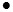 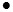 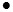 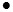 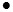 002 Жазба нөмірі/Жазбалардың жалпы саны

002:***...***/***...***#

Осы есептің жалпы жазбалар жиынындағы жеке жазбаны айқындайтын цифрлық код: ол бір ізділікті қамтиды:

 әрбір есепте 1-ден бастап ағымдағы жазбаның нөмірі;

 қиғаш сызық;

 осы есептегі жазбалардың толық саны (бұл есептегі алғашқы жазба үшін ғана міндетті; одан кейінгі жазбаларда деректер элементінің осы бөлігі қиғаш сызықпен бірге түсірілуі мүмкін).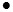 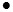 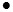 003 Есеп беру күні

003:******#

мыналарды қамтитын есепті жасаған күн көрсетіледі:

 осы жылдың төрт цифрі;

 екі – айды санмен белгілеу;

 екі – ай күндерін санмен белгілеу.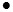 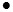 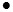 006 Толтырған тұлғаның аты

006:***...***#

Тегі және үтірден кейін аты-жөні енгізіледі. Тек бас әріптер ғана қолданылады.010 Есеп беру түрі

010:*#

Есеп беру түрі көрсетіледі. Төмендегі жиынтықтан бір қатарлы код енгізіледі:

I - түгендеу санының өзгеруі бойынша есеп беру үшін;

Р - нақты қолда бар сандар тізімі үшін;

М - материалдық-теңгерімдік есеп беру үшін015 Есеп беру кезеңі

015:******/******#

ТСӨЕ және МТЕ жататын уақыттың бастапқы және соңғы кезеңі көрсетіледі. НСТ үшін – бұл күн тиісті МТЕ-ның соңғы күнімен үйлесетін нақты түгендеудің аяқталған күні. Элемент мына пішімдерге ие:

 жоғарыдағы 003 белгідегідей бастапқы күннің сегіз цифрі;

 қиғаш сызық (НБКТ үшін міндетті емес);

 соңғы күн үшін сегіз цифр (НБКТ жағдайында жоқ).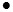 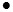 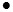 099 Қосымша ескертпелердің сілтемесі

099:*/***...***#

Бұл деректер элементі Қосымша ескертулер жазбаларында ғана қолданылады. Ол жалпы есепті немесе есептегі жеке есептік жазбаны көрсетеді. Пішімі:

R әрпі жалпы есепке сілтеме кезінде немесе Е әрпі есептің жеке жазбасына сілтеме кезінде. Екінші жағдайда мыналар жасалады:

 қиғаш сызық;

 ескертуге қатысты жазбаның нөмірі.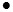 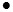 207 Қондырғы коды

207:****#

Кәсіпорынмен тиісті келісімде айқындалған қондырғының төр таңбалы коды – атом энергиясын пайдалану саласындағы уәкілетті органмен айқындалады және келісіледі.307 МТА коды

307:****#

Есеп беру жататын материалдың теңгерім аймағының төрт таңбалы коды - атом энергиясын пайдалану саласындағы уәкілетті органмен айқындалады және келісіледі.309 Жазба мәртебесі және сілтеме коды

309:*/***;***...***/***...***# немесе 309:*#

Осы элемент жазбалардың мәртебесін сипаттайды және қажет болғанда бұрын жазылған жазбаға сілтеме береді. Элементтің пішімі мынадай:

 жазбаның мәртебесін айқындайтын бір символды код:

N жаңа жазба үшін;

U жарамсыз жазба үшін (олар ескерілмейді);

С бұрын жасалған жазбаны түзейтін жазба үшін. Жазбаның қалған бөлігі деректердің сол элементтерін және түзетілетіндерді қоспағанда, көлемді қамтиды;

D осы жазбада сілтеме берілетін бұрын жасалған жазбаны жою үшін;

А бұрынғы есепке қосылатын жазба үшін.

 егер жазба мәртебесінің коды С, D немесе А болса, сілтеме кодтарымен бірге міндетті қиғаш сызық. N және U мәртебесінің кодтары үшін ол міндетті емес;

 ел коды (001 белгісіндегідей);

 үтірлі нүкте;

 сілтеме берілген 001 белгісінде көрсетілген жазбаның, осы жылғы төрт цифры. Кейін сілтеме берілген жазбасы бар есеп нөмірінің қалған бөлігі жазылады;

 қиғаш сызық;

 сілтеме берілетін жазба нөмірі (осы жазбаның 002 белгісінің бірінші бөлігі), немесе А жағдайында – аталған жазба қосылатын есеп беру үшін тиісті жүйелі тәртіпте қосылатын жазбаның нөмірі.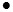 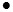 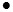 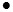 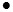 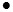 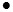 370 Алынған материалды жөнелтуші

370:**/****#

Осы деректер элементі Қазақстанның ішінде ядролық материалды алу немесе басқа елден оның импорты бойынша деректерді ТСӨЕ-ге енгізу кезінде міндетті; басқа жағдайларда төмен түсуі мүмкін. Аталған элемент материал жөнелтілген елді және МТА-ны көрсетеді. Импортты есепке енгізу кезінде, егер жөнелтушінің МТА немесе оның коды алушыға мәлім болмаса тек елдің кодын беру жеткілікті. Элемент пішімі мынадай:

 ел коды;

 қиғаш сызық;

 МТА коды.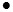 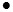 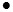 372 Жөнелтілетін ядролық материалды алушы

372:**/****#

Осы деректер элементі Қазақстанның ішінде ядролық материалды жөнелтуді немесе басқа елден оның экспортын ТСӨЕ-ге енгізу кезінде міндетті; басқа жағдайда төмен түсірілуі мүмкін. Элемент ядролық материал жөнелтілетін елді және МТА-ны көрсетеді. Экспорт туралы жазба енгізу кезінде егер қабылдаушы МТА коды мәлім болмаса, тек елдің кодын беру жеткілікті. Элемент пішімі мынадай:

 ел коды;

 қиғаш сызық;

 МТА коды.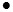 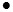 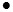 390 Қосымша ескертулер индикаторы

390:*#

Есепке енгізілген немесе оған қандай болмасын басқа тәсілмен қоса берілген қосымша ескертулерге назар аудару үшін қызмет ететін деректердің міндетті емес элементі. Пішімі:

 Y әрпі.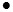 391 Қосымша ескертулер мәтіні

391:***...***#

Қосымша ескертулер мәтіні еркін форматта енгізіледі. Тек латынша бас әріптер, цифрлар және рұқсат берілген арнайы символдар ғана қолданылады.407 Негізгі Өлшем Нүктелерінің коды

407:**# немесе 407:****# (дөңгелектеуге түзету үшін)

Атом энергиясын пайдалану саласындағы уәкілетті орган айқындаған және келіскен НӨН тиісті коды көрсетіледі.411 Түгендеу санының өзгеру типі, Есептік жазба типі

411:**# немесе 411:****# (дөңгелектеуге түзету үшін)

ТСӨЕ-де ядролық материалдың түгендеу санының өзгеруінің барлық стандарттық коды екі алфавиттік символдан тұрады. МТЕ-де қолданылатын есептік жазба типінің коды да дөңгелектеуге түзету кодтарын қоспағанда, екі әріптен тұрады. Ядролық материалдың түгендеу саны өзгеруінің стандарттық типтері бар. Көрсетілген негізгі сөздер қайта кодталған хабарламаларда пайдаланылуы мүмкін. ТСӨЕ-де өзгерістер туралы барлық жазбалар және операциялар материалдың жеке партияларына жатады. МТЕ-де сол кодтар біріккен жазбалармен айқындалады, яғни материалдық баланстың барлық кезеңінде бірдей кодтары бар барлық жеке операциялардың жиынтығы. Қосымша ретінде, МТЕ-де ТСӨЕ-ге кірмейтін түгендеу мен дөңгелектеу деректеріне жататын жазбалар қамтылған. Өзгерістер коды осы қосымшаның 3-кестесінде келтірілген.412 Түгендеу санының өзгерген күні

412:******#

Бұл деректер элементі материалды түгендеу санының өзгерістері қашан болған немесе ол қашан қойылған және тиісті жазба қашан жазылған күнін көрсетеді. Пішімі:

 мыналарды білдіретін алты таңбалы код:

жылдың төрт цифры,

ай және

ай күні.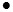 430 Материалды сипаттау коды

430:*/*/*/*#

Осы төрт таңбалы код материалдың физикалық және химиялық пішінін, партиядағы ядролық материалдың орамын және сапасын көрсетеді. Ядролық материалдың осы партиясын бір МТА-дан жөнелту және оны басқа МБ-дан алу материалдың сол сипаттау кодымен есептерде беріледі. Сипаттау кодтары осы қосымшаның 4-кестесінде келтірілген.435 Оператордың материалды сипаттау коды

435:*/***...***#

Бұл деректердің міндетті емес элементі. Ол оператор материалды сипаттау коды атом энергиясын пайдалану саласындағы уәкілетті орган пайдаланатын кодқа сәйкес екендігін көрсету үшін қолданылуы мүмкін. Егер олар ерекшеленсе, онда оператордың өзіндік коды көрсетілуі мүмкін:

 Y әрпі кодтар бірдей екенін көрсетеді;

 N әрпі одан әрі қиғаш сызықтан кейін материалды сипаттау үшін оператор коды жазылатынын көрсетеді.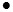 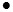 436 Оператордың материалды сипаттауы (мәтін)

436:***...***#

Осы деректердің міндетті емес элементі есепке егер оператор қаласа, немесе кейбір жағдайларда уағдаласушылық бойынша партияның мәтінді сипаттамасын енгізуге мүмкіндік береді. Жазба пішімі тек бас латын әріптерін, цифрларды және рұқсат берілген символдарды қолданып, еркін жасалады. 445 Латын алфавиті еместерді сәйкестендіру

445:***...***#

Егер жазбада латын әріптері қолданылмаса (мысалы, партия атауында), онда мұнда атом энергиясын пайдалану саласындағы уәкілетті органмен келісілген код көрсетіледі.446 Партия атауы

446:***...***#

Мұнда ядролық материал партиясының атауы болады. Атап айтқанда, ядролық материалды алу бойынша ТСӨЕ жазбасы үшін материалды алған МТА берген партия атауы немесе жөнелтуші қолданған және 447 белгіде келтірілген атау да көрсетілуі мүмкін. Есеп беруге тиісті МТА үшін 446 белгіде көрсетілген партия атауының бірегейлігі қажетті шарт болып табылады.447 Жөнелтуші партиясының атауы

447:***...***# или 447:UNKNOWN#

Бұл деректер элементі ядролық материалды алған бойда тек ТСӨЕ жазбаларында ғана қолданылады және осы партияны жөнелту бойынша жазбада өзінің ТСӨЕ-де жөнелтуші қолданған партия атауын қамтиды. Егер жөнелтуші партиясының атауы мәлім болмаса, онда негізгі сөз UNKNOWN ("мәлім емес") беріледі.469Өлшемнің сәйкестендіру коды

469:*/***...***/***...***#

Бұл деректер элементі үш бөліктен тұрады, олардың біріншісі кез келген партия үшін келтіріледі. Екінші және үшінші бөлігі тек қажет болғанда келтіріледі. Пішімі:

 мына әріптердің бірінен тұратын өлшем базисінің коды:

N, егер партия деректері басқа МТА-дағы өлшем негізінде келтірілсе,

L, егер партия деректері басқа МТА-дағы өлшем негізінде келтірілсе және осы МТА үшін алдыңғы ТСӨЕ-де немесе НСТ-да бұрын хабарланса,

М, егер партия деректері осы МТА-дағы жаңа өлшемдер негізінде келтірілсе,

Т, егер партия деректері осы МТА-да жүргізілген өлшемдер негізінде келтірілсе, және олар алдыңғы ТСӨЕ-де немесе НСТ-да бұрын хабарланса; өлшемдер қайталанбаса;

 қиғаш сызық (егер басқа деректер болса);

 жоғарыдағы М коды жағдайында, мұнда өлшемдер жүргізілген НӨН көрсетіледі, егер ол 407 белгіде көрсетілген НӨН-нен ерекшеленсе; егер НӨН дәл келсе, онда осы бөлік төмен түсірілуі мүмкін;

 қиғаш сызық (егер одан әрі басқа деректер тұрса);

 жоғарыдағы М және т кодтары жағдайында, мұнда өлшем үшін қолданылған әдіс көрсетіледі; кәсіпорында қолданылған өлшемдер әдістемесінің коды атом энергиясын пайдалану саласындағы уәкілетті органмен келісіледі.

 жоғарыдағы М немесе Т кодтарымен болған жағдайларда, мұнда өлшемдер үшін пайдаланылған әдіс, кәсіпорындарға қолданылатын өлшем әдістерінің кодтары көрсетіліп, атом энергиясын пайдалану саласындағы уәкілетті органмен келісіледі.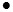 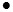 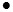 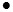 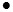 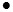 470Партияның есептік бірліктерінің саны

Бұл элементте партияны құрайтын бірдей есептік бірліктердің саны келтіріледі. Балк-нысандағы материал жағдайында, барынша жалпы жағдайда, бұл санның мәні болмаған кезде, мұнда 0 саны қойылады.600-800Салмақ деректері

600:***...***#

610:***...***#

620:***...***#... және т.б....

800:***...***#

Бұл деректер элементі осы жазба қатысты ядролық материал санын білдіреді. Бұл салмақ деректері төмендегі кестеде көрсетілгендей не белгілі бір химиялық элементке не олардың изотоптарына немесе олардың комбинациясына жатады:Салмақ туралы бұл деректер мына бірліктерден көрінеді:

 плутоний грамдары (қажеттілігіне қарай және оның изотоптарының);

 байытылған уран үшін жалпы уран мөлшерінің грамдары;

 уран изотоптарының грамдары;

 табиғи уранның, кемітілген уранның және торийдің килограмдары.

Қажеттілігіне қарай деректер дөңгелектенуі мүмкін. Бұл ретте партияны құрайтын материалдың есептік бірліктерінің салмақтарын ең алдымен көбейтіп, одан кейін алынған жиынтығын дөңгелектеу қажет.

Осы деректер элементі әрқайсысы өзінің цифрлық таңбасынан басталатын бірдей форматтағы бірқатар бөліктерден тұрады, одан кейін (:) қос нүкте қойылады. Кейін сандық белгімен (элемент, изотоп немесе изотоптар құрамасы) көрсетілетін тиісті салмақты білдіретін сандық көрініс және граммен өлшемдерге сәйкес G әрпі болады.Негізгі сөзКодТүсініктемеШетелден алуRFҚазақстанға ядролық материалдың импорты (импорт)Елдің ішінен алуRDҚазақстандағы басқа МТА-дан ядролық материал алуБастапқы нүктеде алуRSЯдролық материалды Қазақстанның ішінде кепілдіктерді қолданудың бастапқы нүктесінде алу, мысалы материалды қайта өңдеу үдерісі арнайы есепке алу санатына өтуі Кепілдіксіз қызметтен алуRNЯдролық материалды Қазақстанның ішінде кепілдікте болмайтын қызметтен (мысалы, рұқсат етілген әскери қолдану) алуЯдролық өндірісNPРеакторда бөлінетін материалдарды өндіру (мысалы, Pu, U-233 )Пайдаланумен байланысты кепілдікке қайта қоюDUОның ядролық емес қызметте пайдалануына байланысты бұрын кепілдіктен шығарылған ядролық материалға кепілдіктерді қолдануды қайтадан бастау (бақылау-өлшеу аспаптарында немесе Pu-238 изотопы концентрациясының 80% деңгейінен асып кетуіне байланысты)Қайтару, саныDQОның аз санына байланысты бұрын кепілдіктен шығарылған ядролық материалға кепілдіктерді қолдануды қайта бастауШетелге жөнелтуSFЯдролық материалдың Қазақстаннан тысқары экспортыІшкі жөнелтімSDМатериалды Қазақстанның ішінде басқа МТА-ға беруКепілдікке дейінгі жағдайына қайтаруSSКепілдікте тұрған ядролық материалды кепілдікке дейінгі жағдайға қайтаруКепілдікті емес қызметке жіберуSNКепілдікте тұрмаған қызметте пайдалану үшін (мысалы, рұқсат етілген әскери қолдану) ядролық материалды Қазақстанның ішінде беруЯдролық шығындарLNОның ядролық реакциялар нәтижесінде басқа элементтерге және изотоптарға айналуымен байланысты ядролық материалды тұтынуӨлшенген қайтарымсыз шығындарLDӨндірістік шығындар, яғни егер бұл материал ядролық өндірісте одан әрі пайдалану үшін жарамсыз түрде сақталса, ядролық материалды өңдеу кезінде оның санын өлшеу негізінде өлшенген немесе бағаланған шығындарСақталатын қалдықтарға беруTWЯдролық материалдың өлшенген санын қалпына келтіруге болатынын және осы МТА-да сақталатын қалдықтар санатына беру, бірақ МТА теңгерімі есебінен шығарылуы тиісСақталатын қалдықтардан қайтаруFWОсы МТА-да сақталатын қалдықтар ретінде сақталған ядролық материалдардың түгендеу есебіне қайтару. Мұндай жазба материал сақталатын қалдықтардан алынатын жағдайда не осы МТА-дағы жұмыс үшін не МТА-дан жөнелту үшін әрдайым жүргізіледіПайдалануға байланысты алып тастауEUЯдролық материалды ядролық емес қызметте (егер материал қалпына келтірілген болып табылса) бақылау-өлшеу аспаптарында пайдалану үшін беру кезінде немесе Pu-238 изотоп концентрациясы 80% деңгейінен асып кеткен кезде оны кепілдікпен есептен алып тастауСаны бойынша алып тастауEQЯдролық материалдың аз санын кепілдікпен есептен алып тастауКепілдіктерді тоқтату, ядролық емес пайдалануTUЕгер материалды қалпына келтіру мүмкін болмаса немесе орынсыз болса ядролық материалды ядролық емес пайдалану, мысалы қорытпалар, керамикалар өндіру кезінде оған кепілдіктердің қолданысын тоқтату.Кездейсоқ шығындарLAӘртүрлі өндірістік оқиғалар нәтижесінде ядролық материалдың белгілі мөлшерінің орны толмайтын көзделмеген шығындарыКездейсоқ кірісGAОның нақты түгендеу жүргізу кезінде байқалған жағдайларды қоспағанда, МТА-да кездейсоқ табылған ядролық материалСанаттарды өзгерту (тиісті көрсетілген кодпен)EN

ED

NE

ND

DE

DNАраластыру, байыту, жұтаңдану немесе жану нәтижесінде санаты өзгерген уран көлемі. Бірінші әріп бастапқы санатты, екінші әріп – қорытынды санатты (Е = байытылған, N = табиғи, D = жұтаңданған уран) білдіреді.

Материал сипаттамасының коды (430 және қажеттілігіне қарай 435 таңбалары) қорытынды материалға арналған код болады. Салмақ туралы деректер бастапқы және қорытынды санатқа арналған ретінде көрсетіледі. Бұл енгізулер ек санат үшін де материал теңгеріміне келтіріледі.Жоғарыда айқындалған ядролық материалдың түгендеу санының өзгеру кодтарынан басқа осы деректер элементі міндетті емес НҚСТ-дағы жазбаларға қосымшада мынадай кодтар пайдаланылуы мүмкін:Жоғарыда айқындалған ядролық материалдың түгендеу санының өзгеру кодтарынан басқа осы деректер элементі міндетті емес НҚСТ-дағы жазбаларға қосымшада мынадай кодтар пайдаланылуы мүмкін:Жоғарыда айқындалған ядролық материалдың түгендеу санының өзгеру кодтарынан басқа осы деректер элементі міндетті емес НҚСТ-дағы жазбаларға қосымшада мынадай кодтар пайдаланылуы мүмкін:Жөнелтуші мен алушы деректерінің арасындағы айырмаDIОны алған бойда (әрқашан жөнелтушінің деректері бойынша беріледі) ұсынылған есепте партиядағы ядролық материалдың саны мен материалды алған МТА-дағы оператордың өлшемдері бойынша айқындалған осы партиядағы материал санының арасындағы айырмаПартия құрамының азаюыRMМатериалды қайта топтастыру рәсімдері кезінде партияның құрамындағы мөлшері азаятын ядролық материалдың саныПартия құрамының ұлғаюыRPМатриалды қайта топтастыру үдерісінде осы партияға басқа партиядан қосылған ядролық материалдың саны.

Ядролық материалды қайта топтастыру кезінде партияның азаюы немесе ұлғаюы туралы жазбалар есепке бір мезгілде жеке нөмірлермен енгізіледі. ТСӨЕ-нің кез келген деректерінде RM коды бар жазба бойынша сома RP коды бар жазба бойынша сомаға тең. Бұл жазбалар материалдың жалпы санының өзгерістеріне жатпайтындықтан материал теңгерімін есептеу кезінде ескерілмейді.Төмендегі кодтар тек МТА-дағы жазбаларда пайдаланылады:Төмендегі кодтар тек МТА-дағы жазбаларда пайдаланылады:Төмендегі кодтар тек МТА-дағы жазбаларда пайдаланылады:Бастапқы нақты қолда бар түгендеу саныРВЯдролық материалдың бастапқы нақты қолда бар түгендеу саны – ол алдыңғы МБЕ-дегі тиісті материалдың соңғы түгендеу санына дәл келедіМатериалдың соңғы тіркелген саныBEМБЕ-де хабарланатын кез келген дөңгелектеулерді қоспағанда, материалдың бастапқы нақты қолда бар санының және түгендеу санының өзгерістерінің алгебралық сомасыЖөнелтуші мен алушының деректеріндегі алшақтықDIЕгер бұл қолданылатын болса барлық есептік кезең үшін жөнелтуші мен алушының деректеріндегі барлық алшақтықтарға қатысты бір жиынтық енгізу.Түзетілген соңғы теңгерімдік сан ВАМатериалдың бастапқы нақты қолда бар санының және жөнелтуші мен алушының деректерінің арасындағы айырмаға жасалған түзетулерді ескере отырып, есептік кезең бойынша түгендеу санының барлық өзгерістерінің алгебралық сомасыСоңғы нақты қолда бар түгендеу саныРЕНақты түгендеу жүргізу күні қолда бар ядролық материалдың партияларындағы барлық өлшенген және бағаланған түгендеу сандарының сомасыЕМСMFЕсепке алынбаған материал саны (ЕМС) – материалдың түзетілген соңғы теңгерімдік саны мен оның нақты түгендеу санының арасындағы айырма ретінде есептеледіXX жазбасын дөңгелектеуге түзетуRAXXОл олардың дөңгелектелген мәндерінің сомасына тең болуы үшін шамалардың дөңгелектелген сомасына қосылатын шама. МБЕ-дегі жазбаны ТСӨЕ мен НҚСТ негізінде алынған тиісті сандарға сәйкес келтіру үшін атом энергиясын пайдалану саласындағы уәкілетті орган бұрын басқа есептерден (ТСӨЕ және НҚСТ) хабардар болған дөңгелектеуге арналған түзету МБЕ-дегі жазба үшін беріледі.

Материалдың соңғы теңгерімдік түгендеу саны жағдайында мынадай формула пайдаланылады:

RABE = PB + ICMBR - BE

RABA = РВ + ICMBR DI - ВА,

ЕМС жағдайы үшін:

RAMF = ВА - РЕ - MF,

Мұнда ICМВR тиісті белгімен (азайған жағдайда минус) алынған МБЕ-де көрсетілген түгендеу санының барлық өзгерістерінің сомасын білдіреді. Барлық қалған белгілер жоғарыда сипатталған бұл элементке сәйкес келеді.

Материалдың бастапқы нақты қолда бар түгендеу саны үшін дөңгелектеуге ешқандай түзету қажет емес.

Дөңгелектеуге арналған түзету RAXX ретінде кодталады, мұнда XX дөңгелектеуге арналған бұл түзету жататын жазба кодын білдіреді, мысалы, RALN ядролық шығындар бойынша қорытынды жазбалар үшін дөңгелектеуге арналған түзетуді білдіреді.Негізгі сөзНегізгі сөзТүсініктемеТүсініктемеТүсініктемеКод1. Физикалық нысаны1. Физикалық нысаны1. Физикалық нысаны1. Физикалық нысаны1. Физикалық нысаны1. Физикалық нысаныотын элементіотын элементіреактордың осы типіне арналған тұтас отын элементі (мысалы, құрастырмалар немесе блоктар)реактордың осы типіне арналған тұтас отын элементі (мысалы, құрастырмалар немесе блоктар)реактордың осы типіне арналған тұтас отын элементі (мысалы, құрастырмалар немесе блоктар)Вотын компоненттеріотын компоненттеріотын элементтерінің компоненттері (мысалы, өзектер немесе тіліктер)отын элементтерінің компоненттері (мысалы, өзектер немесе тіліктер)отын элементтерінің компоненттері (мысалы, өзектер немесе тіліктер)Dұнтақтарұнтақтарұнтақтар (керамикалық емес) – керамика түріндегі тотықтар мен карбидтерден басқа, кез келген ұнтақ тәрізді материалұнтақтар (керамикалық емес) – керамика түріндегі тотықтар мен карбидтерден басқа, кез келген ұнтақ тәрізді материалұнтақтар (керамикалық емес) – керамика түріндегі тотықтар мен карбидтерден басқа, кез келген ұнтақ тәрізді материалFұнтақтар, керамикаұнтақтар, керамикакерамика түріндегі ұнтақтар: күйдірілген тотықтар немесе керамикалық отын дайындау үшін арнайы дайындалған карбидтеркерамика түріндегі ұнтақтар: күйдірілген тотықтар немесе керамикалық отын дайындау үшін арнайы дайындалған карбидтеркерамика түріндегі ұнтақтар: күйдірілген тотықтар немесе керамикалық отын дайындау үшін арнайы дайындалған карбидтерGқалыпталған, пісірілмегенқалыпталған, пісірілмегенпісірілмеген таблеткалар және пісіру алдында керамикалық ұнтақтар қоспасын байланыстырушы затпен баспалау немесе ұсақтау арқылы қалыпталған бөлшектерпісірілмеген таблеткалар және пісіру алдында керамикалық ұнтақтар қоспасын байланыстырушы затпен баспалау немесе ұсақтау арқылы қалыпталған бөлшектерпісірілмеген таблеткалар және пісіру алдында керамикалық ұнтақтар қоспасын байланыстырушы затпен баспалау немесе ұсақтау арқылы қалыпталған бөлшектерНкерамикакерамикакерамикалық таблеткалар мен түйірлер: жоғарыдағыдай, бірақ байланыстырушы затты жойғаннан және пісіргеннен кейінкерамикалық таблеткалар мен түйірлер: жоғарыдағыдай, бірақ байланыстырушы затты жойғаннан және пісіргеннен кейінкерамикалық таблеткалар мен түйірлер: жоғарыдағыдай, бірақ байланыстырушы затты жойғаннан және пісіргеннен кейінJжабыны бар бөлшектержабыны бар бөлшектерқорғауыш жабыны түсірілген керамикалық түйірлер (мысалы, SiC)қорғауыш жабыны түсірілген керамикалық түйірлер (мысалы, SiC)қорғауыш жабыны түсірілген керамикалық түйірлер (мысалы, SiC)Кқатты заттар, басқаларықатты заттар, басқаларыжоғарыда аталғандардан басқа, қатты материалдар (мысалы құймалар, дайындамалар, экструзивті элементтер), бірақ араласпаған материалдар (мысалы дайындамалардың құймалары. Бұл санатқа UF6-да қосылады.жоғарыда аталғандардан басқа, қатты материалдар (мысалы құймалар, дайындамалар, экструзивті элементтер), бірақ араласпаған материалдар (мысалы дайындамалардың құймалары. Бұл санатқа UF6-да қосылады.жоғарыда аталғандардан басқа, қатты материалдар (мысалы құймалар, дайындамалар, экструзивті элементтер), бірақ араласпаған материалдар (мысалы дайындамалардың құймалары. Бұл санатқа UF6-да қосылады.OсұйықтықтарсұйықтықтарҚұрамында су бар ерітінділер, органикалық немесе басқа да сұйықтықтарҚұрамында су бар ерітінділер, органикалық немесе басқа да сұйықтықтарҚұрамында су бар ерітінділер, органикалық немесе басқа да сұйықтықтарNқалдықтар, скраптарқалдықтар, скраптарөндіріске қайтару немесе қалпына келтіру болжанатын, өндіріс үдерісінде қалыптасатын қалдықтар мен скраптарөндіріске қайтару немесе қалпына келтіру болжанатын, өндіріс үдерісінде қалыптасатын қалдықтар мен скраптарөндіріске қайтару немесе қалпына келтіру болжанатын, өндіріс үдерісінде қалыптасатын қалдықтар мен скраптарRжабық көздержабық көздерқұрамында бөлінетін материалдар бар жабық сәуле шығару көздеріқұрамында бөлінетін материалдар бар жабық сәуле шығару көздеріқұрамында бөлінетін материалдар бар жабық сәуле шығару көздеріQ/S2қатты қалдықтарқатты қалдықтаркөмуге арналған қатты қалдықтаркөмуге арналған қатты қалдықтаркөмуге арналған қатты қалдықтарТсұйық қалдықтарсұйық қалдықтаркөмуге арналған сұйық қалдықтаркөмуге арналған сұйық қалдықтаркөмуге арналған сұйық қалдықтарUшағын үлгілер, сынамаларшағын үлгілер, сынамаларбір партияға бірге жиналған талдамалық үлгілер немесе сынамалар.

Есептерде бір партия түрінде ұсынылатын шағын үлгілердің химиялық нысаны мен сапасына қарамастан VOAE немесе VOAM кодтары бар. Бір партия түрінде ұсынылатын сапаны бақылауға немесе бұзбай талдауға арналған стандарттардың VOAB коды бар.бір партияға бірге жиналған талдамалық үлгілер немесе сынамалар.

Есептерде бір партия түрінде ұсынылатын шағын үлгілердің химиялық нысаны мен сапасына қарамастан VOAE немесе VOAM кодтары бар. Бір партия түрінде ұсынылатын сапаны бақылауға немесе бұзбай талдауға арналған стандарттардың VOAB коды бар.бір партияға бірге жиналған талдамалық үлгілер немесе сынамалар.

Есептерде бір партия түрінде ұсынылатын шағын үлгілердің химиялық нысаны мен сапасына қарамастан VOAE немесе VOAM кодтары бар. Бір партия түрінде ұсынылатын сапаны бақылауға немесе бұзбай талдауға арналған стандарттардың VOAB коды бар.V2. Химиялық нысаны2. Химиялық нысаны2. Химиялық нысаны2. Химиялық нысаны2. Химиялық нысаны2. Химиялық нысаныэлементэлементқорытпаларды қоспағанда, металлқорытпаларды қоспағанда, металлқорытпаларды қоспағанда, металлDфторидфторидгексафторидтерді қоспағанда, кез келген фторидгексафторидтерді қоспағанда, кез келген фторидгексафторидтерді қоспағанда, кез келген фторидЕгексгексгексафторидгексафторидгексафторидGнитрат нитрат нитратнитратнитратJдиуранатдиуранатаммоний диуранатыаммоний диуранатыаммоний диуранатыКдиоксид диоксид диоксиддиоксиддиоксидQтриоксидтриоксидтриоксидтриоксидтриоксидТоксид 3/8оксид 3/8М3О8 формуласы бар оксидМ3О8 формуласы бар оксидМ3О8 формуласы бар оксидUбасқа да оксидтербасқа да оксидтербір элементтің әртүрлі оксидтерінің қоспасын қоса алғанда, басқа да оксидтербір элементтің әртүрлі оксидтерінің қоспасын қоса алғанда, басқа да оксидтербір элементтің әртүрлі оксидтерінің қоспасын қоса алғанда, басқа да оксидтерRуландырғыш тотықтаруландырғыш тотықтарқұрамында ядролық улаушылары бар тотықтар немесе оксидтер комбинацияларықұрамында ядролық улаушылары бар тотықтар немесе оксидтер комбинацияларықұрамында ядролық улаушылары бар тотықтар немесе оксидтер комбинацияларыVкарбидтеркарбидтеркарбидтеркарбидтеркарбидтерWоксид/графитоксид/графитоксид-графит қоспасы (мысалы, ВТР отыны)оксид-графит қоспасы (мысалы, ВТР отыны)оксид-графит қоспасы (мысалы, ВТР отыны)Xкарбид/графиткарбид/графитграфитті карбид қоспасы (мысалы, ВТР отыны)графитті карбид қоспасы (мысалы, ВТР отыны)графитті карбид қоспасы (мысалы, ВТР отыны)YнитриднитриднитриднитриднитридZорганикаорганикаорганикалық қосылыстарорганикалық қосылыстарорганикалық қосылыстар1басқа да қосылыстарбасқа да қосылыстарбасқа да қосылыстар, тұздар мен олардың қоспаларыбасқа да қосылыстар, тұздар мен олардың қоспаларыбасқа да қосылыстар, тұздар мен олардың қоспалары2алюминий қорытпаларыалюминий қорытпаларыалюминий қорытпалары және кремниі бар алюминий қорытпаларыалюминий қорытпалары және кремниі бар алюминий қорытпаларыалюминий қорытпалары және кремниі бар алюминий қорытпалары3кремний қорытпаларыкремний қорытпаларыкремний қорытпалары (кремниі бар алюминий қорытпаларынан басқа) және силицидтеркремний қорытпалары (кремниі бар алюминий қорытпаларынан басқа) және силицидтеркремний қорытпалары (кремниі бар алюминий қорытпаларынан басқа) және силицидтер4цирконий қорытпаларыцирконий қорытпаларыцирконий қорытпаларыцирконий қорытпаларыцирконий қорытпалары5молибден және титан қорытпаларымолибден және титан қорытпаларымолибдені және титаны бар екі қабат және үш қабат қорытпалармолибдені және титаны бар екі қабат және үш қабат қорытпалармолибдені және титаны бар екі қабат және үш қабат қорытпалар6басқа қорытпаларбасқа қорытпаларжоғарыда аталғандарды қоспағанда, басқа да қорытпаларжоғарыда аталғандарды қоспағанда, басқа да қорытпаларжоғарыда аталғандарды қоспағанда, басқа да қорытпалар7әртүрлі материалдарәртүрлі материалдарбір партияға бірге жиналған әртүрлі химиялық нысандардың материалдары (мысалы, талдамалық үлгілер мен сынамалар)бір партияға бірге жиналған әртүрлі химиялық нысандардың материалдары (мысалы, талдамалық үлгілер мен сынамалар)бір партияға бірге жиналған әртүрлі химиялық нысандардың материалдары (мысалы, талдамалық үлгілер мен сынамалар)O3. Орама3. Орама3. Орама3. Орама3. Орама3. Орамаоралмағаноралмағанқандай да бір контейнерсіз материал – бағанға қойылмаған отын элементтері мен компоненттерін қоса алғанда, бос тұрған есептік бірліктер (бұл санатқа салқындату бассейндеріндегі сәулеленген отын да қосылады)қандай да бір контейнерсіз материал – бағанға қойылмаған отын элементтері мен компоненттерін қоса алғанда, бос тұрған есептік бірліктер (бұл санатқа салқындату бассейндеріндегі сәулеленген отын да қосылады)қандай да бір контейнерсіз материал – бағанға қойылмаған отын элементтері мен компоненттерін қоса алғанда, бос тұрған есептік бірліктер (бұл санатқа салқындату бассейндеріндегі сәулеленген отын да қосылады)1отын бірліктеріотын бірліктерітасымалдауға немесе сақтауға арналған контейнерлердегі дискретті отын бірліктері мен компоненттерітасымалдауға немесе сақтауға арналған контейнерлердегі дискретті отын бірліктері мен компоненттерітасымалдауға немесе сақтауға арналған контейнерлердегі дискретті отын бірліктері мен компоненттері2контейнерконтейнерсәулеленген отынға және сәулелену деңгейі жоғары басқа материалдарға арналған экрандалған контейнерсәулеленген отынға және сәулелену деңгейі жоғары басқа материалдарға арналған экрандалған контейнерсәулеленген отынға және сәулелену деңгейі жоғары басқа материалдарға арналған экрандалған контейнер3белсенді аймақтабелсенді аймақтатек реактордың белсенді аймағының ішіндегі отын элементтерітек реактордың белсенді аймағының ішіндегі отын элементтерітек реактордың белсенді аймағының ішіндегі отын элементтері4калибрленген ыдыскалибрленген ыдыскалибрленген технологиялық ыдыстар мен бактаркалибрленген технологиялық ыдыстар мен бактаркалибрленген технологиялық ыдыстар мен бактар5калибрленбеген ыдыскалибрленбеген ыдыскалибрленбеген технологиялық ыдыстар мен бактар, құбырларкалибрленбеген технологиялық ыдыстар мен бактар, құбырларкалибрленбеген технологиялық ыдыстар мен бактар, құбырлар6табандықтабандықашық табандықтар, сөрелер, скиптерашық табандықтар, сөрелер, скиптерашық табандықтар, сөрелер, скиптер7тор жәшіктертор жәшіктеркүрделілігі бойынша арнайы қауіпсіз контейнерлеркүрделілігі бойынша арнайы қауіпсіз контейнерлеркүрделілігі бойынша арнайы қауіпсіз контейнерлер8Көлемі бойынша жіктелген сақтауға арналған контейнерлер (контейнерлер типтері тек мысал үшін келтіріледі – негізгі жіктелім – олардың көлемі бойынша жүргізіледі)Көлемі бойынша жіктелген сақтауға арналған контейнерлер (контейнерлер типтері тек мысал үшін келтіріледі – негізгі жіктелім – олардың көлемі бойынша жүргізіледі)Көлемі бойынша жіктелген сақтауға арналған контейнерлер (контейнерлер типтері тек мысал үшін келтіріледі – негізгі жіктелім – олардың көлемі бойынша жүргізіледі)Көлемі бойынша жіктелген сақтауға арналған контейнерлер (контейнерлер типтері тек мысал үшін келтіріледі – негізгі жіктелім – олардың көлемі бойынша жүргізіледі)Көлемі бойынша жіктелген сақтауға арналған контейнерлер (контейнерлер типтері тек мысал үшін келтіріледі – негізгі жіктелім – олардың көлемі бойынша жүргізіледі)Көлемі бойынша жіктелген сақтауға арналған контейнерлер (контейнерлер типтері тек мысал үшін келтіріледі – негізгі жіктелім – олардың көлемі бойынша жүргізіледі)Негізгі сөзТүсіндірмеТүсіндірмеЛитрлерКодыКоды«контейнер» және оның көлемісынамаларға арналған сыйымдылықтар және басқа да шағын контейнерлерсынамаларға арналған сыйымдылықтар және басқа да шағын контейнерлер< 0,5АА«контейнер» және оның көлемісыйымдылықтар, банкалар, пластикалық орамасыйымдылықтар, банкалар, пластикалық орама> 0,5 - 1ЕЕ«контейнер» және оның көлемісыйымдылықтар, банкалар, пластикалық орамасыйымдылықтар, банкалар, пластикалық орама> 1 - 5GG«контейнер» және оның көлемісыйымдылықтар, банкалар, пластикалық орама және UF6 цилиндрлерісыйымдылықтар, банкалар, пластикалық орама және UF6 цилиндрлері> 5 - 10НН«контейнер» және оның көлеміпластика орама, банкаларпластика орама, банкалар> 10 - 15JJ«контейнер» және оның көлеміпластика орама, бөшкелерпластика орама, бөшкелер> 15 - 20КК«контейнер» және оның көлемібөшкелербөшкелер> 20 - 50LL«контейнер» және оның көлемібөшкелербөшкелер> 50 - 100ММ«контейнер» және оның көлемібөшкелер, үлкен бөшкелербөшкелер, үлкен бөшкелер> 100 - 200NN«контейнер» және оның көлемібарабандар, үлкен бөшкелербарабандар, үлкен бөшкелер> 200 - 500QQ«контейнер» және оның көлеміUF6 (2 т) арналған цилиндрлерUF6 (2 т) арналған цилиндрлер> 500 - 1000RR«контейнер» және оның көлеміUF6 (10-14 т) арналған цилиндрлерUF6 (10-14 т) арналған цилиндрлер> 1000 - 5000UU«контейнер» және оның көлеміүлкен контейнерлер, мысалы автоцистерналар үлкен контейнерлер, мысалы автоцистерналар > 5000VV«контейнер» және оның көлемібасқа да контейнерлербасқа да контейнерлерОО4. Сәулелену және сапа4. Сәулелену және сапа4. Сәулелену және сапа4. Сәулелену және сапа4. Сәулелену және сапа4. Сәулелену және сапаНегізгі сөзТүсініктемеТүсініктемесәулеленбегенсәулеленгенсәулеленгенжаңа отынжаңа отын элементтері мен құрастырмаларжаңа отын элементтері мен құрастырмаларFсәулеленгенқайта өңдеуге дейінгі сәулеленген отынқайта өңдеуге дейінгі сәулеленген отынGGОсы жерден бастап материалдың сәулеленуіне байланысты бір код таңдалады. Осы мәнмәтіндегі «сәулеленген» деген термин реакторда сәулелену кезінде пайда болған бөлу өнімінен алынбаған материалға қатыстыОсы жерден бастап материалдың сәулеленуіне байланысты бір код таңдалады. Осы мәнмәтіндегі «сәулеленген» деген термин реакторда сәулелену кезінде пайда болған бөлу өнімінен алынбаған материалға қатыстыОсы жерден бастап материалдың сәулеленуіне байланысты бір код таңдалады. Осы мәнмәтіндегі «сәулеленген» деген термин реакторда сәулелену кезінде пайда болған бөлу өнімінен алынбаған материалға қатыстыОсы жерден бастап материалдың сәулеленуіне байланысты бір код таңдалады. Осы мәнмәтіндегі «сәулеленген» деген термин реакторда сәулелену кезінде пайда болған бөлу өнімінен алынбаған материалға қатыстыОсы жерден бастап материалдың сәулеленуіне байланысты бір код таңдалады. Осы мәнмәтіндегі «сәулеленген» деген термин реакторда сәулелену кезінде пайда болған бөлу өнімінен алынбаған материалға қатыстыОсы жерден бастап материалдың сәулеленуіне байланысты бір код таңдалады. Осы мәнмәтіндегі «сәулеленген» деген термин реакторда сәулелену кезінде пайда болған бөлу өнімінен алынбаған материалға қатыстыдайындалғансынама алу мүмкін емес, бірақ бұзылмайтын өзгерістермен зерттелуі мүмкін құрастырма отын элементтерін қоспағанда, дайындалған детальдарсынама алу мүмкін емес, бірақ бұзылмайтын өзгерістермен зерттелуі мүмкін құрастырма отын элементтерін қоспағанда, дайындалған детальдарАННтаза, тұрақтыоның тазалығы мен тұрақтылығын, оның химиялық және физикалық нысандарын айқындайтын қатаң ерекшелік бойынша өндірілген біртекті материал (мысалы, өнім, аралық өнім, кейбір бастапқы материалдар)оның тазалығы мен тұрақтылығын, оның химиялық және физикалық нысандарын айқындайтын қатаң ерекшелік бойынша өндірілген біртекті материал (мысалы, өнім, аралық өнім, кейбір бастапқы материалдар)ВJJтазаазғана әр текті немесе жоғарыда сипатталғандарға қарағанда тұрақтылығы аздау болуы мүмкін ерекшілігі бойынша жоғары тазалықты қанағаттандыратын материал (мысалы, кейбір аралық өнімдер, таза скрап және қайта өңделетін қалдықтар, бастапқы материалдар). Бұл санатқа ерітетін немесе улайтын қоспалар жатады (К кодымен)азғана әр текті немесе жоғарыда сипатталғандарға қарағанда тұрақтылығы аздау болуы мүмкін ерекшілігі бойынша жоғары тазалықты қанағаттандыратын материал (мысалы, кейбір аралық өнімдер, таза скрап және қайта өңделетін қалдықтар, бастапқы материалдар). Бұл санатқа ерітетін немесе улайтын қоспалар жатады (К кодымен)СККәр тектіерекшеліктері тазалықты қанағаттандырмайтын бірдей жалпы құрамы бар әр текті материал (мысалы, скраптың және қайта өңделетін қалдықтардың көпшілігі)ерекшеліктері тазалықты қанағаттандырмайтын бірдей жалпы құрамы бар әр текті материал (мысалы, скраптың және қайта өңделетін қалдықтардың көпшілігі)DLLауыспалымүмкіндігінше ЯМ аз мөлшерін қамтитын ауыспалы және/немесе аралас құрамның әр текті материалы (мысалы, лас скрап, улау қалдығы, қалдықтар)мүмкіндігінше ЯМ аз мөлшерін қамтитын ауыспалы және/немесе аралас құрамның әр текті материалы (мысалы, лас скрап, улау қалдығы, қалдықтар)ЕММРАДИОНУКЛИДТІ КӨЗДЕРДІҢ ТІЗБЕСІРАДИОНУКЛИДТІ КӨЗДЕРДІҢ ТІЗБЕСІРАДИОНУКЛИДТІ КӨЗДЕРДІҢ ТІЗБЕСІРАДИОНУКЛИДТІ КӨЗДЕРДІҢ ТІЗБЕСІРАДИОНУКЛИДТІ КӨЗДЕРДІҢ ТІЗБЕСІРАДИОНУКЛИДТІ КӨЗДЕРДІҢ ТІЗБЕСІНысанНысанНысанҰйымның атауыНысан толтырылған күнНысан толтырылған күнНысан толтырылған күнНысан толтырылған күнНысан толтырылған күнНысан толтырылған күнОблысҚалаТелефонТелефонТелефонФаксФаксЭлектрондық поштаның мекенжайы№ Түгендеу актісінің негізінде толтырылды№ Түгендеу актісінің негізінде толтырылды№ Түгендеу актісінің негізінде толтырылды№ Түгендеу актісінің негізінде толтырылды№ Түгендеу актісінің негізінде толтырылды№ Түгендеу актісінің негізінде толтырылды№ Түгендеу актісінің негізінде толтырылдыр/нОперацияның коды*ИСК нөміріИСК паспортының нөміріИСК түріРадионуклидБелсенділік, Бк

( паспорт бойынша)ИСК дайындалған

(шығарылған) күнИСК қызмет мерзіміСәулелену түрі123456891011ИСК мөлшері ИСК қорғаныш контейнерінің (блогының) түрі немесе радиоизотопты аспаптың атауыИСК қорғаныш контейнерінің (блогының) немесе радиоизотопты аспаптың нөміріИСК мәртебесіҚолдануТұрған орныЕскерту12131415161718____________ИСК есепке алуға жауаптыМО
____________Ұйымның басшысыРАДИОНУКЛИДТІ КӨЗДЕРДІҢ ҚОЗҒАЛЫСЫ ТУРАЛЫ МӘЛІМЕТТЕРРАДИОНУКЛИДТІ КӨЗДЕРДІҢ ҚОЗҒАЛЫСЫ ТУРАЛЫ МӘЛІМЕТТЕРРАДИОНУКЛИДТІ КӨЗДЕРДІҢ ҚОЗҒАЛЫСЫ ТУРАЛЫ МӘЛІМЕТТЕРРАДИОНУКЛИДТІ КӨЗДЕРДІҢ ҚОЗҒАЛЫСЫ ТУРАЛЫ МӘЛІМЕТТЕРРАДИОНУКЛИДТІ КӨЗДЕРДІҢ ҚОЗҒАЛЫСЫ ТУРАЛЫ МӘЛІМЕТТЕРРАДИОНУКЛИДТІ КӨЗДЕРДІҢ ҚОЗҒАЛЫСЫ ТУРАЛЫ МӘЛІМЕТТЕРРАДИОНУКЛИДТІ КӨЗДЕРДІҢ ҚОЗҒАЛЫСЫ ТУРАЛЫ МӘЛІМЕТТЕРНысанНысанҰйымның атауыҰйымның атауыОблысҚалаҚалаТелефонТелефонФаксЭлектрондық поштаның мекенжайыЭлектрондық поштаның мекенжайыЭлектрондық поштаның мекенжайыЭлектрондық поштаның мекенжайыНысан толтырылған күнНысан толтырылған күнНысан толтырылған күнНысан толтырылған күнр/нОперацияның коды*ИСК нөміріИСК паспортының өоіеріИСК түріРадионуклидБелсенділік, Бк

(паспорт бойынша)ИСК дайындалған (шығарылған) күнСәулелену түріИСК мөлшері12345678910ИСК қорғаныш контейнерінің (блогының) түрі немесе радиоизотопты аспаптың атауыИСК қорғаныш контейнерінің (блогының) өемесе радиоизотопты аспаптың нөміріТабыстау актісінің нөміріИСК берген күнЖөнелтушінің (Алушының) атауыИмпортқа (экспортқа) арналған лицензияның нөмірі)Лицензия берілген күнЕскерту1112131415161718____________ИСК есепке алуға жауаптыМО
____________Ұйымның басшысыРАДИОНУКЛИДТІ КӨЗДЕРДІ ЖЕТКІЗУ ЖӘНЕ/НЕМЕСЕ ТАСЫМАЛДАУ ТУРАЛЫ МӘЛІМЕТТЕРРАДИОНУКЛИДТІ КӨЗДЕРДІ ЖЕТКІЗУ ЖӘНЕ/НЕМЕСЕ ТАСЫМАЛДАУ ТУРАЛЫ МӘЛІМЕТТЕРРАДИОНУКЛИДТІ КӨЗДЕРДІ ЖЕТКІЗУ ЖӘНЕ/НЕМЕСЕ ТАСЫМАЛДАУ ТУРАЛЫ МӘЛІМЕТТЕРРАДИОНУКЛИДТІ КӨЗДЕРДІ ЖЕТКІЗУ ЖӘНЕ/НЕМЕСЕ ТАСЫМАЛДАУ ТУРАЛЫ МӘЛІМЕТТЕРРАДИОНУКЛИДТІ КӨЗДЕРДІ ЖЕТКІЗУ ЖӘНЕ/НЕМЕСЕ ТАСЫМАЛДАУ ТУРАЛЫ МӘЛІМЕТТЕРНысанНысанҰйымның атауыҰйымның атауыОблысҚалаТелефонФаксЭлектрондық поштаның мекенжайыЭлектрондық поштаның мекенжайыЭлектрондық поштаның мекенжайыЭлектрондық поштаның мекенжайыНысан толтырылған күнНысан толтырылған күнНысан толтырылған күнНысан толтырылған күнНысан толтырылған күнр/нОперация кодыИСК нөміріИСК паспортының нөміріИСК түріРадионуклидБелсенділік, Бк

(паспорт бойынша)ИСК дайындалған (шығарылған ) күнСәулелену түріИСК мөлшеріИСК қорғаныш контейнерінің (блогының) түрі немесе радиоизотопты аспаптың атауыИСК қорғаныш контейнерінің (блогының) немесе радиоизотопты аспаптың нөмірі123456789101112Табыстау актісінің (шарттың) нөміріАлатын күнЖөнелтушінің атауыТабыстау актісінің (шартты нөмірің)Табыстау күніАлушының атауыИмпортқа (экспортқа) арналған лицензияның нөміріЛицензия берілген күнЕскерту131415161718192021____________ИСК есепке алуға жауаптыМО
____________Ұйымның басшысыМАМАНДАНДЫРЫЛҒАН ҰЙЫМДАР ҰЗАҚ УАҚЫТ САҚТАУҒА АЛҒАН РАДИОНУКЛИДТІ КӨЗДЕР ТУРАЛЫ МӘЛІМЕТТЕРМАМАНДАНДЫРЫЛҒАН ҰЙЫМДАР ҰЗАҚ УАҚЫТ САҚТАУҒА АЛҒАН РАДИОНУКЛИДТІ КӨЗДЕР ТУРАЛЫ МӘЛІМЕТТЕРМАМАНДАНДЫРЫЛҒАН ҰЙЫМДАР ҰЗАҚ УАҚЫТ САҚТАУҒА АЛҒАН РАДИОНУКЛИДТІ КӨЗДЕР ТУРАЛЫ МӘЛІМЕТТЕРМАМАНДАНДЫРЫЛҒАН ҰЙЫМДАР ҰЗАҚ УАҚЫТ САҚТАУҒА АЛҒАН РАДИОНУКЛИДТІ КӨЗДЕР ТУРАЛЫ МӘЛІМЕТТЕРМАМАНДАНДЫРЫЛҒАН ҰЙЫМДАР ҰЗАҚ УАҚЫТ САҚТАУҒА АЛҒАН РАДИОНУКЛИДТІ КӨЗДЕР ТУРАЛЫ МӘЛІМЕТТЕРМАМАНДАНДЫРЫЛҒАН ҰЙЫМДАР ҰЗАҚ УАҚЫТ САҚТАУҒА АЛҒАН РАДИОНУКЛИДТІ КӨЗДЕР ТУРАЛЫ МӘЛІМЕТТЕРМАМАНДАНДЫРЫЛҒАН ҰЙЫМДАР ҰЗАҚ УАҚЫТ САҚТАУҒА АЛҒАН РАДИОНУКЛИДТІ КӨЗДЕР ТУРАЛЫ МӘЛІМЕТТЕРМАМАНДАНДЫРЫЛҒАН ҰЙЫМДАР ҰЗАҚ УАҚЫТ САҚТАУҒА АЛҒАН РАДИОНУКЛИДТІ КӨЗДЕР ТУРАЛЫ МӘЛІМЕТТЕРНысанНысанНысанҰйымның атауыҰйымның атауыОблысҚалаТелефонТелефонТелефонФаксФаксЭлектрондық поштаның мекенжайыЭлектрондық поштаның мекенжайыЭлектрондық поштаның мекенжайыЭлектрондық поштаның мекенжайыЭлектрондық поштаның мекенжайыНысан толтырылған күнНысан толтырылған күнНысан толтырылған күнНысан толтырылған күнр/нОперацияның кодыИСК нөміріИСК паспортының нөміріИСК түріРадионуклидБелсенділік, Бк

(паспорт бойыншаИСК дайындалған (шығарылған) күн Сәулелену түріИСК мөлшеріИСК қорғаныш контейнерінің (блогының) түрі немесе радиоизотопты аспаптың атауыИСК қорғаныш контейнерінің (блогының) немесе радиоизотопты аспаптың нөмірі123456789101112Табыстау актісінің нөмірі Берілген күнЖөнелтушінің атауы Сақтау оорныКөму паспортының нөмірі Ескерту131415161718____________ИСК есепке алуға жауаптыМО
____________Ұйымның басшысыРЕНТГЕН АППАРАТТАРЫНЫҢ ЖӘНЕ ИОНДАУШЫ СӘУЛЕ ШЫҒАРУДЫ ГЕНЕРАЦИЯЛАЙТЫН БАСҚА ҚОНДЫРҒЫЛАРДЫҢ ТІЗБЕСІРЕНТГЕН АППАРАТТАРЫНЫҢ ЖӘНЕ ИОНДАУШЫ СӘУЛЕ ШЫҒАРУДЫ ГЕНЕРАЦИЯЛАЙТЫН БАСҚА ҚОНДЫРҒЫЛАРДЫҢ ТІЗБЕСІРЕНТГЕН АППАРАТТАРЫНЫҢ ЖӘНЕ ИОНДАУШЫ СӘУЛЕ ШЫҒАРУДЫ ГЕНЕРАЦИЯЛАЙТЫН БАСҚА ҚОНДЫРҒЫЛАРДЫҢ ТІЗБЕСІРЕНТГЕН АППАРАТТАРЫНЫҢ ЖӘНЕ ИОНДАУШЫ СӘУЛЕ ШЫҒАРУДЫ ГЕНЕРАЦИЯЛАЙТЫН БАСҚА ҚОНДЫРҒЫЛАРДЫҢ ТІЗБЕСІРЕНТГЕН АППАРАТТАРЫНЫҢ ЖӘНЕ ИОНДАУШЫ СӘУЛЕ ШЫҒАРУДЫ ГЕНЕРАЦИЯЛАЙТЫН БАСҚА ҚОНДЫРҒЫЛАРДЫҢ ТІЗБЕСІРЕНТГЕН АППАРАТТАРЫНЫҢ ЖӘНЕ ИОНДАУШЫ СӘУЛЕ ШЫҒАРУДЫ ГЕНЕРАЦИЯЛАЙТЫН БАСҚА ҚОНДЫРҒЫЛАРДЫҢ ТІЗБЕСІРЕНТГЕН АППАРАТТАРЫНЫҢ ЖӘНЕ ИОНДАУШЫ СӘУЛЕ ШЫҒАРУДЫ ГЕНЕРАЦИЯЛАЙТЫН БАСҚА ҚОНДЫРҒЫЛАРДЫҢ ТІЗБЕСІРЕНТГЕН АППАРАТТАРЫНЫҢ ЖӘНЕ ИОНДАУШЫ СӘУЛЕ ШЫҒАРУДЫ ГЕНЕРАЦИЯЛАЙТЫН БАСҚА ҚОНДЫРҒЫЛАРДЫҢ ТІЗБЕСІНысанНысанНысанНысан Ұйымның атауы Ұйымның атауы Ұйымның атауыОблысҚалаҚалаТелефонТелефонФаксФаксЭлектрондық поштаның мекенжайыЭлектрондық поштаның мекенжайыНысан толтырылған күнНысан толтырылған күнНысан толтырылған күнр/нОперацияның кодыАппараттың (қондырғының) атауыЗауыт нөмірі Дайындалған (шығарылған) күн12345Стационарлық (тасымалдық)Құбыр саныМәртебесіҚолдануТұрған орныЕскерту67891011____________ИСК есепке алуға жауаптыМО
____________Ұйымның басшысыРЕНТГЕН АППАРАТТАРЫНЫҢ НЕМЕСЕ ИОНДАУШЫ СӘУЛЕ ШЫҒАРУДЫ ГЕНЕРАЦИЯЛАЙТЫН БАСҚА ДА ҚОНДЫРҒЫЛАРДЫҢ ҚОЗҒАЛЫСЫ ТУРАЛЫ МӘЛІМЕТТЕРРЕНТГЕН АППАРАТТАРЫНЫҢ НЕМЕСЕ ИОНДАУШЫ СӘУЛЕ ШЫҒАРУДЫ ГЕНЕРАЦИЯЛАЙТЫН БАСҚА ДА ҚОНДЫРҒЫЛАРДЫҢ ҚОЗҒАЛЫСЫ ТУРАЛЫ МӘЛІМЕТТЕРРЕНТГЕН АППАРАТТАРЫНЫҢ НЕМЕСЕ ИОНДАУШЫ СӘУЛЕ ШЫҒАРУДЫ ГЕНЕРАЦИЯЛАЙТЫН БАСҚА ДА ҚОНДЫРҒЫЛАРДЫҢ ҚОЗҒАЛЫСЫ ТУРАЛЫ МӘЛІМЕТТЕРРЕНТГЕН АППАРАТТАРЫНЫҢ НЕМЕСЕ ИОНДАУШЫ СӘУЛЕ ШЫҒАРУДЫ ГЕНЕРАЦИЯЛАЙТЫН БАСҚА ДА ҚОНДЫРҒЫЛАРДЫҢ ҚОЗҒАЛЫСЫ ТУРАЛЫ МӘЛІМЕТТЕРРЕНТГЕН АППАРАТТАРЫНЫҢ НЕМЕСЕ ИОНДАУШЫ СӘУЛЕ ШЫҒАРУДЫ ГЕНЕРАЦИЯЛАЙТЫН БАСҚА ДА ҚОНДЫРҒЫЛАРДЫҢ ҚОЗҒАЛЫСЫ ТУРАЛЫ МӘЛІМЕТТЕРРЕНТГЕН АППАРАТТАРЫНЫҢ НЕМЕСЕ ИОНДАУШЫ СӘУЛЕ ШЫҒАРУДЫ ГЕНЕРАЦИЯЛАЙТЫН БАСҚА ДА ҚОНДЫРҒЫЛАРДЫҢ ҚОЗҒАЛЫСЫ ТУРАЛЫ МӘЛІМЕТТЕРРЕНТГЕН АППАРАТТАРЫНЫҢ НЕМЕСЕ ИОНДАУШЫ СӘУЛЕ ШЫҒАРУДЫ ГЕНЕРАЦИЯЛАЙТЫН БАСҚА ДА ҚОНДЫРҒЫЛАРДЫҢ ҚОЗҒАЛЫСЫ ТУРАЛЫ МӘЛІМЕТТЕРРЕНТГЕН АППАРАТТАРЫНЫҢ НЕМЕСЕ ИОНДАУШЫ СӘУЛЕ ШЫҒАРУДЫ ГЕНЕРАЦИЯЛАЙТЫН БАСҚА ДА ҚОНДЫРҒЫЛАРДЫҢ ҚОЗҒАЛЫСЫ ТУРАЛЫ МӘЛІМЕТТЕРНысанНысанҰйымның атауыҰйымның атауыОблысҚалаТелефон Телефон Факс Электрондық поштаның мекенжайы Электрондық поштаның мекенжайы Электрондық поштаның мекенжайыНысан толтырылған күнНысан толтырылған күнНысан толтырылған күнр/нОперацияның кодыАппараттың (қондырғының) атауыЗауыт нөміріДайындалған (шығарылған) күнСтационарлық (тасымалдық)123456ҚолдануТабыстау актісінің (шарттың) өомірі Берілген күн Жөнелтуші (Алушы) ұйымның атауыИмпортқа (экспортқа) арналған лицензияның нөмірі Лицензия берілген күн Ескерту78910111213____________ИСК есепке алуға жауаптыМО
____________Ұйымның басшысыРЕНТГЕН АППАРАТТАРЫН НЕМЕСЕ ИОНДАУШЫ СӘУЛЕ ШЫҒАРУДЫ ГЕНЕРАЦИЯЛАЙТЫН БАСҚА ДА ҚОНДЫРҒЫЛАРДЫ ЖЕТКІЗУ ЖӘНЕ/НЕМЕСЕ ТАСЫМАЛДАУ ТУРАЛЫ МӘЛІМЕТТЕРРЕНТГЕН АППАРАТТАРЫН НЕМЕСЕ ИОНДАУШЫ СӘУЛЕ ШЫҒАРУДЫ ГЕНЕРАЦИЯЛАЙТЫН БАСҚА ДА ҚОНДЫРҒЫЛАРДЫ ЖЕТКІЗУ ЖӘНЕ/НЕМЕСЕ ТАСЫМАЛДАУ ТУРАЛЫ МӘЛІМЕТТЕРРЕНТГЕН АППАРАТТАРЫН НЕМЕСЕ ИОНДАУШЫ СӘУЛЕ ШЫҒАРУДЫ ГЕНЕРАЦИЯЛАЙТЫН БАСҚА ДА ҚОНДЫРҒЫЛАРДЫ ЖЕТКІЗУ ЖӘНЕ/НЕМЕСЕ ТАСЫМАЛДАУ ТУРАЛЫ МӘЛІМЕТТЕРРЕНТГЕН АППАРАТТАРЫН НЕМЕСЕ ИОНДАУШЫ СӘУЛЕ ШЫҒАРУДЫ ГЕНЕРАЦИЯЛАЙТЫН БАСҚА ДА ҚОНДЫРҒЫЛАРДЫ ЖЕТКІЗУ ЖӘНЕ/НЕМЕСЕ ТАСЫМАЛДАУ ТУРАЛЫ МӘЛІМЕТТЕРРЕНТГЕН АППАРАТТАРЫН НЕМЕСЕ ИОНДАУШЫ СӘУЛЕ ШЫҒАРУДЫ ГЕНЕРАЦИЯЛАЙТЫН БАСҚА ДА ҚОНДЫРҒЫЛАРДЫ ЖЕТКІЗУ ЖӘНЕ/НЕМЕСЕ ТАСЫМАЛДАУ ТУРАЛЫ МӘЛІМЕТТЕРРЕНТГЕН АППАРАТТАРЫН НЕМЕСЕ ИОНДАУШЫ СӘУЛЕ ШЫҒАРУДЫ ГЕНЕРАЦИЯЛАЙТЫН БАСҚА ДА ҚОНДЫРҒЫЛАРДЫ ЖЕТКІЗУ ЖӘНЕ/НЕМЕСЕ ТАСЫМАЛДАУ ТУРАЛЫ МӘЛІМЕТТЕРРЕНТГЕН АППАРАТТАРЫН НЕМЕСЕ ИОНДАУШЫ СӘУЛЕ ШЫҒАРУДЫ ГЕНЕРАЦИЯЛАЙТЫН БАСҚА ДА ҚОНДЫРҒЫЛАРДЫ ЖЕТКІЗУ ЖӘНЕ/НЕМЕСЕ ТАСЫМАЛДАУ ТУРАЛЫ МӘЛІМЕТТЕРРЕНТГЕН АППАРАТТАРЫН НЕМЕСЕ ИОНДАУШЫ СӘУЛЕ ШЫҒАРУДЫ ГЕНЕРАЦИЯЛАЙТЫН БАСҚА ДА ҚОНДЫРҒЫЛАРДЫ ЖЕТКІЗУ ЖӘНЕ/НЕМЕСЕ ТАСЫМАЛДАУ ТУРАЛЫ МӘЛІМЕТТЕРНысанНысанҰйымның атауыҰйымның атауыҰйымның атауыОблысҚалаҚалаТелефон Телефон Телефон ФаксЭлектрондық поштаның мекенжайыЭлектрондық поштаның мекенжайыЭлектрондық поштаның мекенжайыНысан толтырылған күнНысан толтырылған күнНысан толтырылған күнНысан толтырылған күнр/нОперацияның кодыАппараттың (қондырғының) атауыЗауыт нөміріДайындалған (шығарылған) күнСтационарлық (тасымалдық)Қолдану1234567Табыстау актісінің нөмірі Берілген күн Жөнелтуші ұйымның атауыТабыстау актісінің номеріБерілген күнАлушы ұйымның атауыИмпортқа (экспортқа) арналған лицензияның нөміріЛицензия берілген күнЕскерту8910111213141516____________ИСК есепке алуға жауаптыМО
____________Ұйымның басшысыНЕЙТРОНДЫҚ ГЕНЕРАТОРЛАРДЫН ТІЗІМІ НЕЙТРОНДЫҚ ГЕНЕРАТОРЛАРДЫН ТІЗІМІ НЕЙТРОНДЫҚ ГЕНЕРАТОРЛАРДЫН ТІЗІМІ НЕЙТРОНДЫҚ ГЕНЕРАТОРЛАРДЫН ТІЗІМІ НЕЙТРОНДЫҚ ГЕНЕРАТОРЛАРДЫН ТІЗІМІ НЕЙТРОНДЫҚ ГЕНЕРАТОРЛАРДЫН ТІЗІМІ НЕЙТРОНДЫҚ ГЕНЕРАТОРЛАРДЫН ТІЗІМІ НысанНысанҰйымның атауыҰйымның атауыҰйымның атауыОблысҚалаТелефон Телефон ФаксФаксЭлектрондық поштаЭлектрондық поштаНысан толтырылған күнНысан толтырылған күнНысан толтырылған күнр/нОперацияның кодыНейтрондық генератордың атауы (үлгісі, түрі)Зауыт нөміріДайындалған күн (шығарылған)Нейтрондық құбырдың атауы (үлгісі, түрі)құбырдың зауыттық нөмірі1234567ИНВДайындалған күн (шығарылған)РадионуклидБелсенділік, Бк (паспорт бойынша)ИСК мәртебесіТұрған орныЕскерту8910111213____________ИСК есепке алуға жауаптыМО
____________Ұйымның басшысыНЕЙТРОНДЫҚ ГЕНЕРАТОРЛАРДЫҢ ҚОЗҒАЛЫСЫ ТУРАЛЫ МӘЛІМЕТТЕРНЕЙТРОНДЫҚ ГЕНЕРАТОРЛАРДЫҢ ҚОЗҒАЛЫСЫ ТУРАЛЫ МӘЛІМЕТТЕРНЕЙТРОНДЫҚ ГЕНЕРАТОРЛАРДЫҢ ҚОЗҒАЛЫСЫ ТУРАЛЫ МӘЛІМЕТТЕРНЕЙТРОНДЫҚ ГЕНЕРАТОРЛАРДЫҢ ҚОЗҒАЛЫСЫ ТУРАЛЫ МӘЛІМЕТТЕРНЕЙТРОНДЫҚ ГЕНЕРАТОРЛАРДЫҢ ҚОЗҒАЛЫСЫ ТУРАЛЫ МӘЛІМЕТТЕРНЕЙТРОНДЫҚ ГЕНЕРАТОРЛАРДЫҢ ҚОЗҒАЛЫСЫ ТУРАЛЫ МӘЛІМЕТТЕРНЕЙТРОНДЫҚ ГЕНЕРАТОРЛАРДЫҢ ҚОЗҒАЛЫСЫ ТУРАЛЫ МӘЛІМЕТТЕРНЕЙТРОНДЫҚ ГЕНЕРАТОРЛАРДЫҢ ҚОЗҒАЛЫСЫ ТУРАЛЫ МӘЛІМЕТТЕРНЕЙТРОНДЫҚ ГЕНЕРАТОРЛАРДЫҢ ҚОЗҒАЛЫСЫ ТУРАЛЫ МӘЛІМЕТТЕРНысанНысанҰйымның атауыҰйымның атауыҰйымның атауыҰйымның атауыОблысОблысҚалаТелефон Телефон ФаксЭлектрондық поштаның мекенжайыЭлектрондық поштаның мекенжайыЭлектрондық поштаның мекенжайыЭлектрондық поштаның мекенжайыНысан толтырылған күнНысан толтырылған күнНысан толтырылған күнр/нОперацияның кодыНейтрондық генератордың атауы (үлгісі, түрі)Зауыт нөміріДайындалған күн (шығарылған)Нейтрондық түтіктің атауы (үлгісі, түрі)Түтіктің зауыттық нөміріТүтіктің дайындалған күні (шығарылған)Радионуклид123456789Белсенділік, Бк (паспорт бойынша)Табыстау актісінің (шарттың) нөмірі Берілген күнЖөнелтушінің (Алушының) атауы Импортқа (экспортқа) арналған лицензияның нөмірі)Лицензия берілген күн Ескерту10111213141516____________ИСК есепке алуға жауаптыМО
____________Ұйымның басшысыНЕЙТРОНДЫҚ ГЕНЕРАТОРЛАРДЫ ЖЕТКІЗУ ЖӘНЕ/НЕМЕСЕ ТАСЫМАЛДАУ ТУРАЛЫ МӘЛІМЕТТЕР НЕЙТРОНДЫҚ ГЕНЕРАТОРЛАРДЫ ЖЕТКІЗУ ЖӘНЕ/НЕМЕСЕ ТАСЫМАЛДАУ ТУРАЛЫ МӘЛІМЕТТЕР НЕЙТРОНДЫҚ ГЕНЕРАТОРЛАРДЫ ЖЕТКІЗУ ЖӘНЕ/НЕМЕСЕ ТАСЫМАЛДАУ ТУРАЛЫ МӘЛІМЕТТЕР НЕЙТРОНДЫҚ ГЕНЕРАТОРЛАРДЫ ЖЕТКІЗУ ЖӘНЕ/НЕМЕСЕ ТАСЫМАЛДАУ ТУРАЛЫ МӘЛІМЕТТЕР НЕЙТРОНДЫҚ ГЕНЕРАТОРЛАРДЫ ЖЕТКІЗУ ЖӘНЕ/НЕМЕСЕ ТАСЫМАЛДАУ ТУРАЛЫ МӘЛІМЕТТЕР НЕЙТРОНДЫҚ ГЕНЕРАТОРЛАРДЫ ЖЕТКІЗУ ЖӘНЕ/НЕМЕСЕ ТАСЫМАЛДАУ ТУРАЛЫ МӘЛІМЕТТЕР НысанНысанҰйымның атауыҰйымның атауыОблысҚалаТелефон Телефон ФаксЭлектрондық поштаның мекенжайыНысан толтырылған күнНысан толтырылған күнр/нОперацияның кодыНейтрондық генератордың атауы (үлгісі, түрі)Зауыт нөміріДайындалған (шығарылған) күнНейтрондық түтіктің атауы (үлгісі, түрі)Түтіктің зауыттық нөміріТүтіктің дайындалған (шығарылған) күніРадионуклндБелсенділік, Бк (паспорт бойынша)Табыстау актісінің (шарттың) нөмірі Табыстау күні123456789Жөнелтуші ұйымның атауы Табыстау күніАлушы ұйымның атауыИмпортқа (экспортқа) арналған лицензияның нөміріЛицензия берілген күн Ескерту101213171819____________ИСК есепке алуға жауаптыМО
____________Ұйымның басшысыОперация
Код
Қолдану саласы
Пайдаланушы ұйымдар үшін
түгендеуИНВтүгендеу кезінде есепте тұрған ИСК үшін Ф1-ИСК және Ф5-ДСҚ нысандарын толтыру кезінде пайдаланыладыалындыПЛесепке алынған, шығарылған, ұзақ уақыт сақтауға (көмуге) берілген немесе экспортталған ИСК үшін Ф2-ИСК және Ф6-ДСҚ нысандарын толтыру кезінде пайдаланыладыбасқа ұйымға тапсырылды (есептен алынды)ПРесепке алынған, шығарылған, ұзақ уақыт сақтауға (көмуге) берілген немесе экспортталған ИСК үшін Ф2-ИСК және Ф6-ДСҚ нысандарын толтыру кезінде пайдаланыладыкөмуге берілдіПРЗесепке алынған, шығарылған, ұзақ уақыт сақтауға (көмуге) берілген немесе экспортталған ИСК үшін Ф2-ИСК және Ф6-ДСҚ нысандарын толтыру кезінде пайдаланыладыэкспортталдыЭКСПесепке алынған, шығарылған, ұзақ уақыт сақтауға (көмуге) берілген немесе экспортталған ИСК үшін Ф2-ИСК және Ф6-ДСҚ нысандарын толтыру кезінде пайдаланыладыуақытша сақтауға берілдіПРВХуақытша пайдалануға немесе сақтауға берілген ИСК үшін Ф2-ИСК және Ф6-ДСҚ нысандарын толтыру кезінде пайдаланыладыуақытша пайдалануға берілді ПРАРуақытша пайдалануға немесе сақтауға берілген ИСК үшін Ф2-ИСК және Ф6-ДСҚ нысандарын толтыру кезінде пайдаланыладыИесіне қайтарылдыПРАВуақытша пайдалануға немесе сақтауға берілген ИСК үшін Ф2-ИСК және Ф6-ДСҚ нысандарын толтыру кезінде пайдаланыладыуақытша сақтауға алынды ПЛВХуақытша пайдалануға немесе сақтауға алынған ИСК үшін Ф2-ИСК және Ф6-ДСҚ нысандарын толтыру кезінде пайдаланыладыуақытша пайдалануға алындыПЛАРуақытша пайдалануға немесе сақтауға алынған ИСК үшін Ф2-ИСК және Ф6-ДСҚ нысандарын толтыру кезінде пайдаланыладыуақытша пайдаланудан «сақтаудан) кейін алынды ПЛАВуақытша пайдалануға немесе сақтауға алынған ИСК үшін Ф2-ИСК және Ф6-ДСҚ нысандарын толтыру кезінде пайдаланыладыСәулелену көздерін ұзақ уақыт сақтауды жүзеге асыратын ұйымдар үшін 
көмуге алындыПЛЗФ4-ИСК нысанын толтыру кезінде пайдаланылады Дайындаушы ұйымдар үшін 
дайындалдыИЗГдайындалған, бірақ есепті кезеңде сатылмаған ИСК үшін Ф1-ИСК және Ф5-ДСҚ нысандарын толтыру кезінде пайдаланыладысатылдыРЕАЛФ2-ИСК және Ф6-ДСҚ нысандарын толтыру кезінде пайдаланыладыДелдал ұйымдар үшін
Лицензия бойынша жаңа ИСК импортқа қою ПСИФ3-ИСК және Ф7-ДСҚ нысандарын толтыру кезінде пайдаланыладыҚР-да дайындалған жаңа ИСК жеткізуПСКФ3-ИСК және Ф7-ДСҚ нысандарын толтыру кезінде пайдаланыладыкөмуге тасымалдау ПРВЗФ3-ИСК және Ф7-ДСҚ нысандарын толтыру кезінде пайдаланыладыҚР аумағы арқылы ұйымдар арасында тасымалдау ПСВФ3-ИСК және Ф7-ДСҚ нысандарын толтыру кезінде пайдаланыладыҚР аумағы арқылы транзит ТРФ3-ИСК және Ф7-ДСҚ нысандарын толтыру кезінде пайдаланыладыэкспортталдыЭКСПФ3-ИСК және Ф7-ДСҚ нысандарын толтыру кезінде пайдаланыладыЖалпы кодтар
жоғалдыУТақпараттарды, мәліметтерді ұсынудың барлық нысандарын толтыру кезінде пайдаланылады, осындай ИСК туралы мәліметті жоғалған сәтте кімнің есебінде болса сол ұйым деректерді шешім қабылдаған сәтке дейін енгізеді табылдыНДақпараттарды, мәліметтерді ұсынудың барлық нысандарын толтыру кезінде пайдаланылады, осындай ИСК туралы мәліметті жоғалған сәтте кімнің есебінде болса сол ұйым деректерді шешім қабылдаған сәтке дейін енгізеді 